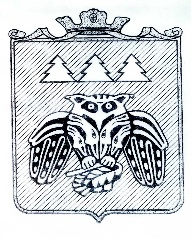 ПОСТАНОВЛЕНИЕадминистрации муниципального образованиямуниципального района «Сыктывдинский»«Сыктывдiн» муниципальнöй районынмуниципальнöй юкöнса администрациялöнШ У Ö Мот 30 августа 2017 года                                                                                                      № 8/1536О  внесении изменений в приложение к постановлениюОт 25 апреля 2017 г. №4/659 Об утверждении плана по реализации муниципальной программы МО МР «Сыктывдинский» «Развитие муниципального управления» на период до 2020 года (2017-2019 годы)В целях реализации и выполнения показателей (индикаторов) муниципальной программы муниципального образования муниципального района "Сыктывдинский» "Развитие муниципального управления» на период до 2020 года, администрация муниципального образования муниципального района "Сыктывдинский" ПОСТАНОВЛЯЕТ:Приложение к постановлению от 25 апреля 2017 г. №4/659 «Об утверждении плана по реализации муниципальной программы МО МР «Сыктывдинский» «Развитие муниципального управления» на период до 2020 года» изложить в новой редакции согласно приложению.Назначить ответственным за проведением контроля по выполнению мероприятий муниципальной программы руководителя аппарата администрации муниципального района "Сыктывдинский» Носова В.Ю..Первый заместитель руководителяадминистрации муниципального района                                                    Л.Ю. Доронина                    Приложение к постановлению администрации МО МР «Сыктывдинский» от 25 апреля 2017 года № 4/659План мероприятий по реализации муниципальной программы  муниципального образования муниципального района «Сыктывдинский» «Развитие муниципального управления» на период до 2020 года (2017-2019 годы)Наименование ВЦП,   основногомероприятия,контрольного события программыНаименование ВЦП,   основногомероприятия,контрольного события программыСтатусКонтрольн.события<*>Ответ.руко-водитель, ОМСУ(Ф.И.О., должность)Ответ.структурное под-разд.    ОМСУОтвет.структурное под-разд.    ОМСУОжидаемый  результатреализациимероприятияСрокначалареализацииСрок  окон-я    (датаКонт соб.)Объем ресурсного обеспечения, тыс. руб.Объем ресурсного обеспечения, тыс. руб.Объем ресурсного обеспечения, тыс. руб.Объем ресурсного обеспечения, тыс. руб.График реализации (квартал)График реализации (квартал)График реализации (квартал)График реализации (квартал)График реализации (квартал)График реализации (квартал)График реализации (квартал)График реализации (квартал)График реализации (квартал)График реализации (квартал)График реализации (квартал)График реализации (квартал)График реализации (квартал)График реализации (квартал)Наименование ВЦП,   основногомероприятия,контрольного события программыНаименование ВЦП,   основногомероприятия,контрольного события программыСтатусКонтрольн.события<*>Ответ.руко-водитель, ОМСУ(Ф.И.О., должность)Ответ.структурное под-разд.    ОМСУОтвет.структурное под-разд.    ОМСУОжидаемый  результатреализациимероприятияСрокначалареализацииСрок  окон-я    (датаКонт соб.)Объем ресурсного обеспечения, тыс. руб.Объем ресурсного обеспечения, тыс. руб.Объем ресурсного обеспечения, тыс. руб.Объем ресурсного обеспечения, тыс. руб.2017год, квартал2017год, квартал2017год, квартал2017год, квартал2017год, квартал2017год, квартал2018год, квартал2018год, квартал2018год, квартал2018год, квартал2019год, квартал2019год, квартал2019год, квартал2019год, кварталНаименование ВЦП,   основногомероприятия,контрольного события программыНаименование ВЦП,   основногомероприятия,контрольного события программыСтатусКонтрольн.события<*>Ответ.руко-водитель, ОМСУ(Ф.И.О., должность)Ответ.структурное под-разд.    ОМСУОтвет.структурное под-разд.    ОМСУОжидаемый  результатреализациимероприятияСрокначалареализацииСрок  окон-я    (датаКонт соб.)Источник финан-яв том числев том числев том числе2017год, квартал2017год, квартал2017год, квартал2017год, квартал2017год, квартал2017год, квартал2018год, квартал2018год, квартал2018год, квартал2018год, квартал2019год, квартал2019год, квартал2019год, квартал2019год, кварталНаименование ВЦП,   основногомероприятия,контрольного события программыНаименование ВЦП,   основногомероприятия,контрольного события программыСтатусКонтрольн.события<*>Ответ.руко-водитель, ОМСУ(Ф.И.О., должность)Ответ.структурное под-разд.    ОМСУОтвет.структурное под-разд.    ОМСУОжидаемый  результатреализациимероприятияСрокначалареализацииСрок  окон-я    (датаКонт соб.)Источник финан-я20172018201912223412341234122345567891011121314141415161718192021222324Подпрограмма  1. «Формирование и развитие кадрового состава органов МСУ муниципального образования муниципального района «Сыктывдинский»Подпрограмма  1. «Формирование и развитие кадрового состава органов МСУ муниципального образования муниципального района «Сыктывдинский»Подпрограмма  1. «Формирование и развитие кадрового состава органов МСУ муниципального образования муниципального района «Сыктывдинский»Подпрограмма  1. «Формирование и развитие кадрового состава органов МСУ муниципального образования муниципального района «Сыктывдинский»Подпрограмма  1. «Формирование и развитие кадрового состава органов МСУ муниципального образования муниципального района «Сыктывдинский»Подпрограмма  1. «Формирование и развитие кадрового состава органов МСУ муниципального образования муниципального района «Сыктывдинский»Подпрограмма  1. «Формирование и развитие кадрового состава органов МСУ муниципального образования муниципального района «Сыктывдинский»Подпрограмма  1. «Формирование и развитие кадрового состава органов МСУ муниципального образования муниципального района «Сыктывдинский»Подпрограмма  1. «Формирование и развитие кадрового состава органов МСУ муниципального образования муниципального района «Сыктывдинский»Подпрограмма  1. «Формирование и развитие кадрового состава органов МСУ муниципального образования муниципального района «Сыктывдинский»Подпрограмма  1. «Формирование и развитие кадрового состава органов МСУ муниципального образования муниципального района «Сыктывдинский»Подпрограмма  1. «Формирование и развитие кадрового состава органов МСУ муниципального образования муниципального района «Сыктывдинский»Подпрограмма  1. «Формирование и развитие кадрового состава органов МСУ муниципального образования муниципального района «Сыктывдинский»Подпрограмма  1. «Формирование и развитие кадрового состава органов МСУ муниципального образования муниципального района «Сыктывдинский»Подпрограмма  1. «Формирование и развитие кадрового состава органов МСУ муниципального образования муниципального района «Сыктывдинский»Подпрограмма  1. «Формирование и развитие кадрового состава органов МСУ муниципального образования муниципального района «Сыктывдинский»Подпрограмма  1. «Формирование и развитие кадрового состава органов МСУ муниципального образования муниципального района «Сыктывдинский»Подпрограмма  1. «Формирование и развитие кадрового состава органов МСУ муниципального образования муниципального района «Сыктывдинский»Подпрограмма  1. «Формирование и развитие кадрового состава органов МСУ муниципального образования муниципального района «Сыктывдинский»Подпрограмма  1. «Формирование и развитие кадрового состава органов МСУ муниципального образования муниципального района «Сыктывдинский»Подпрограмма  1. «Формирование и развитие кадрового состава органов МСУ муниципального образования муниципального района «Сыктывдинский»Подпрограмма  1. «Формирование и развитие кадрового состава органов МСУ муниципального образования муниципального района «Сыктывдинский»Подпрограмма  1. «Формирование и развитие кадрового состава органов МСУ муниципального образования муниципального района «Сыктывдинский»Подпрограмма  1. «Формирование и развитие кадрового состава органов МСУ муниципального образования муниципального района «Сыктывдинский»Подпрограмма  1. «Формирование и развитие кадрового состава органов МСУ муниципального образования муниципального района «Сыктывдинский»Подпрограмма  1. «Формирование и развитие кадрового состава органов МСУ муниципального образования муниципального района «Сыктывдинский»Подпрограмма  1. «Формирование и развитие кадрового состава органов МСУ муниципального образования муниципального района «Сыктывдинский»Подпрограмма  1. «Формирование и развитие кадрового состава органов МСУ муниципального образования муниципального района «Сыктывдинский»Задача 1. Совершенствование процедур подбора квалифицированных кадров для органов МСУЗадача 1. Совершенствование процедур подбора квалифицированных кадров для органов МСУЗадача 1. Совершенствование процедур подбора квалифицированных кадров для органов МСУЗадача 1. Совершенствование процедур подбора квалифицированных кадров для органов МСУЗадача 1. Совершенствование процедур подбора квалифицированных кадров для органов МСУЗадача 1. Совершенствование процедур подбора квалифицированных кадров для органов МСУЗадача 1. Совершенствование процедур подбора квалифицированных кадров для органов МСУЗадача 1. Совершенствование процедур подбора квалифицированных кадров для органов МСУЗадача 1. Совершенствование процедур подбора квалифицированных кадров для органов МСУЗадача 1. Совершенствование процедур подбора квалифицированных кадров для органов МСУЗадача 1. Совершенствование процедур подбора квалифицированных кадров для органов МСУЗадача 1. Совершенствование процедур подбора квалифицированных кадров для органов МСУЗадача 1. Совершенствование процедур подбора квалифицированных кадров для органов МСУЗадача 1. Совершенствование процедур подбора квалифицированных кадров для органов МСУЗадача 1. Совершенствование процедур подбора квалифицированных кадров для органов МСУЗадача 1. Совершенствование процедур подбора квалифицированных кадров для органов МСУЗадача 1. Совершенствование процедур подбора квалифицированных кадров для органов МСУЗадача 1. Совершенствование процедур подбора квалифицированных кадров для органов МСУЗадача 1. Совершенствование процедур подбора квалифицированных кадров для органов МСУЗадача 1. Совершенствование процедур подбора квалифицированных кадров для органов МСУЗадача 1. Совершенствование процедур подбора квалифицированных кадров для органов МСУЗадача 1. Совершенствование процедур подбора квалифицированных кадров для органов МСУЗадача 1. Совершенствование процедур подбора квалифицированных кадров для органов МСУЗадача 1. Совершенствование процедур подбора квалифицированных кадров для органов МСУЗадача 1. Совершенствование процедур подбора квалифицированных кадров для органов МСУЗадача 1. Совершенствование процедур подбора квалифицированных кадров для органов МСУЗадача 1. Совершенствование процедур подбора квалифицированных кадров для органов МСУЗадача 1. Совершенствование процедур подбора квалифицированных кадров для органов МСУ1.1.11.1.1 Организация внедрения конкурсных процедур при назначении на должности.Годовой отчет.Доронина Л.Ю.первый заместитель руководителя администрации Отдел общего обеспеченияОтдел общего обеспеченияУвеличение доли специалистов, назначенных на должности по результатам конкурсных процедур01.01.201731.12.2019---ХХХХХХХХХХХХХХ1.1.2.1.1.2.Организация применения различных форм и методов при оценке профессиональных знаний и навыков, личностных качеств граждан, поступающих на муниципальную службу.Годовой отчет.Доронина Л.Ю.первый заместитель руководителя администрацииОтдел общего обеспеченияОтдел общего обеспеченияУвеличение доли граждан, при оценке профессиональных знаний и навыков, личностных качеств которых применялись современные методы оценки01.01.201731.12.2019---ХХХХХХХХХХХХХХ1.1.3.1.1.3.Организация  формирования и использования муниципального кадрового резерва.Годовой отчет.Доронина Л.Ю.первый заместитель руководителя администрацииОтдел общего обеспеченияОтдел общего обеспеченияУвеличение доли специалистов, назначенных на должности из муниципального кадрового резерва01.01.201731.12.2019---ХХХХХХХХХХХХХХЗадача 2. Внедрение современных технологий обучения специалистов органов МСУЗадача 2. Внедрение современных технологий обучения специалистов органов МСУЗадача 2. Внедрение современных технологий обучения специалистов органов МСУЗадача 2. Внедрение современных технологий обучения специалистов органов МСУЗадача 2. Внедрение современных технологий обучения специалистов органов МСУЗадача 2. Внедрение современных технологий обучения специалистов органов МСУЗадача 2. Внедрение современных технологий обучения специалистов органов МСУЗадача 2. Внедрение современных технологий обучения специалистов органов МСУЗадача 2. Внедрение современных технологий обучения специалистов органов МСУЗадача 2. Внедрение современных технологий обучения специалистов органов МСУЗадача 2. Внедрение современных технологий обучения специалистов органов МСУЗадача 2. Внедрение современных технологий обучения специалистов органов МСУЗадача 2. Внедрение современных технологий обучения специалистов органов МСУЗадача 2. Внедрение современных технологий обучения специалистов органов МСУЗадача 2. Внедрение современных технологий обучения специалистов органов МСУЗадача 2. Внедрение современных технологий обучения специалистов органов МСУЗадача 2. Внедрение современных технологий обучения специалистов органов МСУЗадача 2. Внедрение современных технологий обучения специалистов органов МСУЗадача 2. Внедрение современных технологий обучения специалистов органов МСУЗадача 2. Внедрение современных технологий обучения специалистов органов МСУЗадача 2. Внедрение современных технологий обучения специалистов органов МСУЗадача 2. Внедрение современных технологий обучения специалистов органов МСУЗадача 2. Внедрение современных технологий обучения специалистов органов МСУЗадача 2. Внедрение современных технологий обучения специалистов органов МСУЗадача 2. Внедрение современных технологий обучения специалистов органов МСУЗадача 2. Внедрение современных технологий обучения специалистов органов МСУЗадача 2. Внедрение современных технологий обучения специалистов органов МСУЗадача 2. Внедрение современных технологий обучения специалистов органов МСУ1.2.1.1.2.1.Организация обучения специалистов, в том числе с применением дистанционных и модульных технологий.Годовой отчет.Доронина Л.Ю.первый заместитель руководителя администрацииОтдел общего обеспеченияОтдел общего обеспеченияУвеличение численности специалистов, прошедших программы профессиональной переподготовки и повышения квалификации.01.01.201731.12.2019Бюджет муниципального района50,00,00,0ХХХХХХХХХХХХХХ1.2.2.1.2.2.Внедрение практики индивидуального планирования профессионального развития специалистов.Годовой отчет.Доронина Л.Ю.первый заместитель руководителя администрацииОтдел общего обеспеченияОтдел общего обеспеченияНаправление специалистов на обучение в зависимости от конкретных потребностей.01.01.201731.12.2019---ХХХХХХХХХХХХХХ1.2.3.1.2.3.Внедрение института наставничества в органах МСУ.Годовой отчет.Доронина Л.Ю.первый заместитель руководителя администрацииОтдел общего обеспеченияОтдел общего обеспеченияСокращение временных и финансовых ресурсов при адаптации вновь принятых специалистов.01.01.201731.12.2019---ХХХХХХХХХХХХХХ1.2.4.1.2.4.Организация проведения стажировок, семинаров, тренингов, «круглых столов» по развитию управленческих компетенций для специалистов.Годовой отчет.Доронина Л.Ю.первый заместитель руководителя администрацииОтдел общего обеспеченияОтдел общего обеспеченияРасширение круга специалистов, участвующих в стажировках, семинарах, «круглых столах».01.01.201731.12.2019---ХХХХХХХХХХХХХХЗадача 3. Повышение эффективности оценки профессиональной служебной деятельности специалистов органов МСУЗадача 3. Повышение эффективности оценки профессиональной служебной деятельности специалистов органов МСУЗадача 3. Повышение эффективности оценки профессиональной служебной деятельности специалистов органов МСУЗадача 3. Повышение эффективности оценки профессиональной служебной деятельности специалистов органов МСУЗадача 3. Повышение эффективности оценки профессиональной служебной деятельности специалистов органов МСУЗадача 3. Повышение эффективности оценки профессиональной служебной деятельности специалистов органов МСУЗадача 3. Повышение эффективности оценки профессиональной служебной деятельности специалистов органов МСУЗадача 3. Повышение эффективности оценки профессиональной служебной деятельности специалистов органов МСУЗадача 3. Повышение эффективности оценки профессиональной служебной деятельности специалистов органов МСУЗадача 3. Повышение эффективности оценки профессиональной служебной деятельности специалистов органов МСУЗадача 3. Повышение эффективности оценки профессиональной служебной деятельности специалистов органов МСУЗадача 3. Повышение эффективности оценки профессиональной служебной деятельности специалистов органов МСУЗадача 3. Повышение эффективности оценки профессиональной служебной деятельности специалистов органов МСУЗадача 3. Повышение эффективности оценки профессиональной служебной деятельности специалистов органов МСУЗадача 3. Повышение эффективности оценки профессиональной служебной деятельности специалистов органов МСУЗадача 3. Повышение эффективности оценки профессиональной служебной деятельности специалистов органов МСУЗадача 3. Повышение эффективности оценки профессиональной служебной деятельности специалистов органов МСУЗадача 3. Повышение эффективности оценки профессиональной служебной деятельности специалистов органов МСУЗадача 3. Повышение эффективности оценки профессиональной служебной деятельности специалистов органов МСУЗадача 3. Повышение эффективности оценки профессиональной служебной деятельности специалистов органов МСУЗадача 3. Повышение эффективности оценки профессиональной служебной деятельности специалистов органов МСУЗадача 3. Повышение эффективности оценки профессиональной служебной деятельности специалистов органов МСУЗадача 3. Повышение эффективности оценки профессиональной служебной деятельности специалистов органов МСУЗадача 3. Повышение эффективности оценки профессиональной служебной деятельности специалистов органов МСУЗадача 3. Повышение эффективности оценки профессиональной служебной деятельности специалистов органов МСУЗадача 3. Повышение эффективности оценки профессиональной служебной деятельности специалистов органов МСУЗадача 3. Повышение эффективности оценки профессиональной служебной деятельности специалистов органов МСУЗадача 3. Повышение эффективности оценки профессиональной служебной деятельности специалистов органов МСУ1.3.1.1.3.1.Организация предоставления специалистами отчетов о профессиональной служебной деятельностиГодовой отчет.Доронина Л.Ю.первый заместитель руководителя администрацииОтдел общего обеспеченияОтдел общего обеспеченияУвеличение численности специалистов, представляющих отчеты о профессиональной служебной деятельности.01.01.201731.12.2019--------Х---Х---Х1.3.2.1.3.2.Организация мониторинга достижения показателей эффективности и результативности профессиональной служебной деятельности специалистов, в том числе деятельности в целях реализации указов Президента Российской Федерации от 7 мая 2012 года № 596-606, осуществления контрольно-надзорной деятельности.Годовой отчет.Доронина Л.Ю.первый заместитель руководителя администрацииОтдел общего обеспеченияОтдел общего обеспеченияВыработка предложений по повышению эффективности и результативности профессиональной служебной деятельности.01.01.201731.12.2019---ХХХХХХХХХХХХХХ1.3.3.1.3.3.Организация аттестации специалистов.Годовой отчет.Доронина Л.Ю.первый заместитель руководителя администрацииОтдел общего обеспеченияОтдел общего обеспеченияПолный охват аттестацией лиц, подлежащих аттестации.01.01.201731.12.2019---ХХХХХХХХХХХХХХ1.3.4.1.3.4.Внедрение современных методов оценки персонала органов МСУ.Годовой отчет.Доронина Л.Ю.первый заместитель руководителя администрацииОтдел общего обеспеченияОтдел общего обеспеченияУвеличение доли специалистов администрации МО МР «Сыктывдинский», при оценке которых применялись современные методы.01.01.201731.12.2019---ХХХХХХХХХХХХХХЗадача 4. Совершенствование механизмов стимулирования специалистов органов МСУ к исполнению обязанностей на высоком профессиональном уровнеЗадача 4. Совершенствование механизмов стимулирования специалистов органов МСУ к исполнению обязанностей на высоком профессиональном уровнеЗадача 4. Совершенствование механизмов стимулирования специалистов органов МСУ к исполнению обязанностей на высоком профессиональном уровнеЗадача 4. Совершенствование механизмов стимулирования специалистов органов МСУ к исполнению обязанностей на высоком профессиональном уровнеЗадача 4. Совершенствование механизмов стимулирования специалистов органов МСУ к исполнению обязанностей на высоком профессиональном уровнеЗадача 4. Совершенствование механизмов стимулирования специалистов органов МСУ к исполнению обязанностей на высоком профессиональном уровнеЗадача 4. Совершенствование механизмов стимулирования специалистов органов МСУ к исполнению обязанностей на высоком профессиональном уровнеЗадача 4. Совершенствование механизмов стимулирования специалистов органов МСУ к исполнению обязанностей на высоком профессиональном уровнеЗадача 4. Совершенствование механизмов стимулирования специалистов органов МСУ к исполнению обязанностей на высоком профессиональном уровнеЗадача 4. Совершенствование механизмов стимулирования специалистов органов МСУ к исполнению обязанностей на высоком профессиональном уровнеЗадача 4. Совершенствование механизмов стимулирования специалистов органов МСУ к исполнению обязанностей на высоком профессиональном уровнеЗадача 4. Совершенствование механизмов стимулирования специалистов органов МСУ к исполнению обязанностей на высоком профессиональном уровнеЗадача 4. Совершенствование механизмов стимулирования специалистов органов МСУ к исполнению обязанностей на высоком профессиональном уровнеЗадача 4. Совершенствование механизмов стимулирования специалистов органов МСУ к исполнению обязанностей на высоком профессиональном уровнеЗадача 4. Совершенствование механизмов стимулирования специалистов органов МСУ к исполнению обязанностей на высоком профессиональном уровнеЗадача 4. Совершенствование механизмов стимулирования специалистов органов МСУ к исполнению обязанностей на высоком профессиональном уровнеЗадача 4. Совершенствование механизмов стимулирования специалистов органов МСУ к исполнению обязанностей на высоком профессиональном уровнеЗадача 4. Совершенствование механизмов стимулирования специалистов органов МСУ к исполнению обязанностей на высоком профессиональном уровнеЗадача 4. Совершенствование механизмов стимулирования специалистов органов МСУ к исполнению обязанностей на высоком профессиональном уровнеЗадача 4. Совершенствование механизмов стимулирования специалистов органов МСУ к исполнению обязанностей на высоком профессиональном уровнеЗадача 4. Совершенствование механизмов стимулирования специалистов органов МСУ к исполнению обязанностей на высоком профессиональном уровнеЗадача 4. Совершенствование механизмов стимулирования специалистов органов МСУ к исполнению обязанностей на высоком профессиональном уровнеЗадача 4. Совершенствование механизмов стимулирования специалистов органов МСУ к исполнению обязанностей на высоком профессиональном уровнеЗадача 4. Совершенствование механизмов стимулирования специалистов органов МСУ к исполнению обязанностей на высоком профессиональном уровнеЗадача 4. Совершенствование механизмов стимулирования специалистов органов МСУ к исполнению обязанностей на высоком профессиональном уровнеЗадача 4. Совершенствование механизмов стимулирования специалистов органов МСУ к исполнению обязанностей на высоком профессиональном уровнеЗадача 4. Совершенствование механизмов стимулирования специалистов органов МСУ к исполнению обязанностей на высоком профессиональном уровнеЗадача 4. Совершенствование механизмов стимулирования специалистов органов МСУ к исполнению обязанностей на высоком профессиональном уровне1.4.1.1.4.1.Формирование системы материальной и моральной мотивации, связанной с оценкой профессиональной деятельности специалистовДоронина Л.Ю.первый заместитель руководителя администрацииОтдел общего обеспеченияОтдел общего обеспеченияРасширение круга специалистов администрации МО МР «Сыктывдинский», материальная и моральная мотивация которых связана с оценкой их профессиональной деятельности.01.01.201731.12.2019---ХХХХХХХХХХХХХХ1.4.2.1.4.2.Формирование системы дополнительных гарантий для  специалистов.Годовой отчет.Доронина Л.Ю.первый заместитель руководителя администрацииОтдел общего обеспеченияОтдел общего обеспеченияУвеличение численности специалистов администрации МО МР «Сыктывдинский», обеспеченных дополнительными гарантиями.01.01.201731.12.2019---ХХХХ--ХХ--ХХ--Задача 5. Совершенствование организации деятельности кадровых службЗадача 5. Совершенствование организации деятельности кадровых службЗадача 5. Совершенствование организации деятельности кадровых службЗадача 5. Совершенствование организации деятельности кадровых службЗадача 5. Совершенствование организации деятельности кадровых службЗадача 5. Совершенствование организации деятельности кадровых службЗадача 5. Совершенствование организации деятельности кадровых службЗадача 5. Совершенствование организации деятельности кадровых службЗадача 5. Совершенствование организации деятельности кадровых службЗадача 5. Совершенствование организации деятельности кадровых службЗадача 5. Совершенствование организации деятельности кадровых службЗадача 5. Совершенствование организации деятельности кадровых службЗадача 5. Совершенствование организации деятельности кадровых службЗадача 5. Совершенствование организации деятельности кадровых службЗадача 5. Совершенствование организации деятельности кадровых службЗадача 5. Совершенствование организации деятельности кадровых службЗадача 5. Совершенствование организации деятельности кадровых службЗадача 5. Совершенствование организации деятельности кадровых службЗадача 5. Совершенствование организации деятельности кадровых службЗадача 5. Совершенствование организации деятельности кадровых службЗадача 5. Совершенствование организации деятельности кадровых службЗадача 5. Совершенствование организации деятельности кадровых службЗадача 5. Совершенствование организации деятельности кадровых службЗадача 5. Совершенствование организации деятельности кадровых службЗадача 5. Совершенствование организации деятельности кадровых службЗадача 5. Совершенствование организации деятельности кадровых службЗадача 5. Совершенствование организации деятельности кадровых службЗадача 5. Совершенствование организации деятельности кадровых служб1.5.1.1.5.1.Организация внедрения современных форм ведения кадрового делопроизводства.Годовой отчет.Доронина Л.Ю.первый заместитель руководителя администрацииОтдел общего обеспечения Отдел общего обеспечения Сокращение времени на поиск и обработку необходимой информации.01.01.201731.12.2019-------ХХ--------Подпрограмма 2. «Управление муниципальными финансами и муниципальным долгом»Подпрограмма 2. «Управление муниципальными финансами и муниципальным долгом»Подпрограмма 2. «Управление муниципальными финансами и муниципальным долгом»Подпрограмма 2. «Управление муниципальными финансами и муниципальным долгом»Подпрограмма 2. «Управление муниципальными финансами и муниципальным долгом»Подпрограмма 2. «Управление муниципальными финансами и муниципальным долгом»Подпрограмма 2. «Управление муниципальными финансами и муниципальным долгом»Подпрограмма 2. «Управление муниципальными финансами и муниципальным долгом»Подпрограмма 2. «Управление муниципальными финансами и муниципальным долгом»Подпрограмма 2. «Управление муниципальными финансами и муниципальным долгом»Подпрограмма 2. «Управление муниципальными финансами и муниципальным долгом»Подпрограмма 2. «Управление муниципальными финансами и муниципальным долгом»Подпрограмма 2. «Управление муниципальными финансами и муниципальным долгом»Подпрограмма 2. «Управление муниципальными финансами и муниципальным долгом»Подпрограмма 2. «Управление муниципальными финансами и муниципальным долгом»Подпрограмма 2. «Управление муниципальными финансами и муниципальным долгом»Подпрограмма 2. «Управление муниципальными финансами и муниципальным долгом»Подпрограмма 2. «Управление муниципальными финансами и муниципальным долгом»Подпрограмма 2. «Управление муниципальными финансами и муниципальным долгом»Подпрограмма 2. «Управление муниципальными финансами и муниципальным долгом»Подпрограмма 2. «Управление муниципальными финансами и муниципальным долгом»Подпрограмма 2. «Управление муниципальными финансами и муниципальным долгом»Подпрограмма 2. «Управление муниципальными финансами и муниципальным долгом»Подпрограмма 2. «Управление муниципальными финансами и муниципальным долгом»Подпрограмма 2. «Управление муниципальными финансами и муниципальным долгом»Подпрограмма 2. «Управление муниципальными финансами и муниципальным долгом»Подпрограмма 2. «Управление муниципальными финансами и муниципальным долгом»Подпрограмма 2. «Управление муниципальными финансами и муниципальным долгом»Задача 1. Обеспечение сбалансированности бюджета МО МР "Сыктывдинский" и повышение эффективности организации бюджетного процессаЗадача 1. Обеспечение сбалансированности бюджета МО МР "Сыктывдинский" и повышение эффективности организации бюджетного процессаЗадача 1. Обеспечение сбалансированности бюджета МО МР "Сыктывдинский" и повышение эффективности организации бюджетного процессаЗадача 1. Обеспечение сбалансированности бюджета МО МР "Сыктывдинский" и повышение эффективности организации бюджетного процессаЗадача 1. Обеспечение сбалансированности бюджета МО МР "Сыктывдинский" и повышение эффективности организации бюджетного процессаЗадача 1. Обеспечение сбалансированности бюджета МО МР "Сыктывдинский" и повышение эффективности организации бюджетного процессаЗадача 1. Обеспечение сбалансированности бюджета МО МР "Сыктывдинский" и повышение эффективности организации бюджетного процессаЗадача 1. Обеспечение сбалансированности бюджета МО МР "Сыктывдинский" и повышение эффективности организации бюджетного процессаЗадача 1. Обеспечение сбалансированности бюджета МО МР "Сыктывдинский" и повышение эффективности организации бюджетного процессаЗадача 1. Обеспечение сбалансированности бюджета МО МР "Сыктывдинский" и повышение эффективности организации бюджетного процессаЗадача 1. Обеспечение сбалансированности бюджета МО МР "Сыктывдинский" и повышение эффективности организации бюджетного процессаЗадача 1. Обеспечение сбалансированности бюджета МО МР "Сыктывдинский" и повышение эффективности организации бюджетного процессаЗадача 1. Обеспечение сбалансированности бюджета МО МР "Сыктывдинский" и повышение эффективности организации бюджетного процессаЗадача 1. Обеспечение сбалансированности бюджета МО МР "Сыктывдинский" и повышение эффективности организации бюджетного процессаЗадача 1. Обеспечение сбалансированности бюджета МО МР "Сыктывдинский" и повышение эффективности организации бюджетного процессаЗадача 1. Обеспечение сбалансированности бюджета МО МР "Сыктывдинский" и повышение эффективности организации бюджетного процессаЗадача 1. Обеспечение сбалансированности бюджета МО МР "Сыктывдинский" и повышение эффективности организации бюджетного процессаЗадача 1. Обеспечение сбалансированности бюджета МО МР "Сыктывдинский" и повышение эффективности организации бюджетного процессаЗадача 1. Обеспечение сбалансированности бюджета МО МР "Сыктывдинский" и повышение эффективности организации бюджетного процессаЗадача 1. Обеспечение сбалансированности бюджета МО МР "Сыктывдинский" и повышение эффективности организации бюджетного процессаЗадача 1. Обеспечение сбалансированности бюджета МО МР "Сыктывдинский" и повышение эффективности организации бюджетного процессаЗадача 1. Обеспечение сбалансированности бюджета МО МР "Сыктывдинский" и повышение эффективности организации бюджетного процессаЗадача 1. Обеспечение сбалансированности бюджета МО МР "Сыктывдинский" и повышение эффективности организации бюджетного процессаЗадача 1. Обеспечение сбалансированности бюджета МО МР "Сыктывдинский" и повышение эффективности организации бюджетного процессаЗадача 1. Обеспечение сбалансированности бюджета МО МР "Сыктывдинский" и повышение эффективности организации бюджетного процессаЗадача 1. Обеспечение сбалансированности бюджета МО МР "Сыктывдинский" и повышение эффективности организации бюджетного процессаЗадача 1. Обеспечение сбалансированности бюджета МО МР "Сыктывдинский" и повышение эффективности организации бюджетного процессаЗадача 1. Обеспечение сбалансированности бюджета МО МР "Сыктывдинский" и повышение эффективности организации бюджетного процесса2.1.1.2.1.1.Организация долгосрочного и текущего бюджетного планирования в МО МР "Сыктывдинский"Утверждение  бюджетаДоронина Л.Ю.первый заместитель руководителя администрацииУправлениефинансов администрации МО МР "Сыктывдинский"Осуществление бюджетного планирования в соответствии с утвержденными методиками и порядками.Осуществление организации и исполнения бюджета в рамках бюджетного законодательства.Осуществление бюджетного планирования в соответствии с утвержденными методиками и порядками.Осуществление организации и исполнения бюджета в рамках бюджетного законодательства.01.01.201731.12.2019-------ХХ--ХХ--ХХ2.1.2.2.1.2.Обслуживание муниципального долгаГодовой отчетДоронина Л.Ю.первый заместитель руководителя администрацииУправлениефинансов администрации МО МР "Сыктывдинский".Своевременное и полное погашение кредитных обязательств, отсутствие просрочек при погашении муниципального долга, соблюдение бюджетного законодательстваСвоевременное и полное погашение кредитных обязательств, отсутствие просрочек при погашении муниципального долга, соблюдение бюджетного законодательства01.01.201731.12.2019141,1149,8158,2ХХХХХХХХХХХХХХЗадача 2. Обеспечение реализации подпрограммыЗадача 2. Обеспечение реализации подпрограммыЗадача 2. Обеспечение реализации подпрограммыЗадача 2. Обеспечение реализации подпрограммыЗадача 2. Обеспечение реализации подпрограммыЗадача 2. Обеспечение реализации подпрограммыЗадача 2. Обеспечение реализации подпрограммыЗадача 2. Обеспечение реализации подпрограммыЗадача 2. Обеспечение реализации подпрограммыЗадача 2. Обеспечение реализации подпрограммыЗадача 2. Обеспечение реализации подпрограммыЗадача 2. Обеспечение реализации подпрограммыЗадача 2. Обеспечение реализации подпрограммыЗадача 2. Обеспечение реализации подпрограммыЗадача 2. Обеспечение реализации подпрограммыЗадача 2. Обеспечение реализации подпрограммыЗадача 2. Обеспечение реализации подпрограммыЗадача 2. Обеспечение реализации подпрограммыЗадача 2. Обеспечение реализации подпрограммыЗадача 2. Обеспечение реализации подпрограммыЗадача 2. Обеспечение реализации подпрограммыЗадача 2. Обеспечение реализации подпрограммыЗадача 2. Обеспечение реализации подпрограммыЗадача 2. Обеспечение реализации подпрограммыЗадача 2. Обеспечение реализации подпрограммыЗадача 2. Обеспечение реализации подпрограммыЗадача 2. Обеспечение реализации подпрограммыЗадача 2. Обеспечение реализации подпрограммы2.2.1.2.2.1.Обеспечение функций муниципальных органовГодовой отчетДоронина Л.Ю.первый заместитель руководителя администрацииУправлениефинансов администрации МО МР "Сыктывдинский"Обеспечение качественного и своевременного исполнения мероприятий и показателей подпрограммы "Управление муниципальными финансами и муниципальным долгом".Обеспечение качественного и своевременного исполнения мероприятий и показателей подпрограммы "Управление муниципальными финансами и муниципальным долгом".01.01.201731.12.2019Бюджет муниципального района8381,48381,48381,4ХХХХХХХХХХХХХХПодпрограмма 3.  «Управление муниципальным имуществом»Подпрограмма 3.  «Управление муниципальным имуществом»Подпрограмма 3.  «Управление муниципальным имуществом»Подпрограмма 3.  «Управление муниципальным имуществом»Подпрограмма 3.  «Управление муниципальным имуществом»Подпрограмма 3.  «Управление муниципальным имуществом»Подпрограмма 3.  «Управление муниципальным имуществом»Подпрограмма 3.  «Управление муниципальным имуществом»Подпрограмма 3.  «Управление муниципальным имуществом»Подпрограмма 3.  «Управление муниципальным имуществом»Подпрограмма 3.  «Управление муниципальным имуществом»Подпрограмма 3.  «Управление муниципальным имуществом»Подпрограмма 3.  «Управление муниципальным имуществом»Подпрограмма 3.  «Управление муниципальным имуществом»Подпрограмма 3.  «Управление муниципальным имуществом»Подпрограмма 3.  «Управление муниципальным имуществом»Подпрограмма 3.  «Управление муниципальным имуществом»Подпрограмма 3.  «Управление муниципальным имуществом»Подпрограмма 3.  «Управление муниципальным имуществом»Подпрограмма 3.  «Управление муниципальным имуществом»Подпрограмма 3.  «Управление муниципальным имуществом»Подпрограмма 3.  «Управление муниципальным имуществом»Подпрограмма 3.  «Управление муниципальным имуществом»Подпрограмма 3.  «Управление муниципальным имуществом»Подпрограмма 3.  «Управление муниципальным имуществом»Подпрограмма 3.  «Управление муниципальным имуществом»Подпрограмма 3.  «Управление муниципальным имуществом»Подпрограмма 3.  «Управление муниципальным имуществом»Задача 1. Обеспечение государственной регистрации права собственности муниципального района «Сыктывдинский»Задача 1. Обеспечение государственной регистрации права собственности муниципального района «Сыктывдинский»Задача 1. Обеспечение государственной регистрации права собственности муниципального района «Сыктывдинский»Задача 1. Обеспечение государственной регистрации права собственности муниципального района «Сыктывдинский»Задача 1. Обеспечение государственной регистрации права собственности муниципального района «Сыктывдинский»Задача 1. Обеспечение государственной регистрации права собственности муниципального района «Сыктывдинский»Задача 1. Обеспечение государственной регистрации права собственности муниципального района «Сыктывдинский»Задача 1. Обеспечение государственной регистрации права собственности муниципального района «Сыктывдинский»Задача 1. Обеспечение государственной регистрации права собственности муниципального района «Сыктывдинский»Задача 1. Обеспечение государственной регистрации права собственности муниципального района «Сыктывдинский»Задача 1. Обеспечение государственной регистрации права собственности муниципального района «Сыктывдинский»Задача 1. Обеспечение государственной регистрации права собственности муниципального района «Сыктывдинский»Задача 1. Обеспечение государственной регистрации права собственности муниципального района «Сыктывдинский»Задача 1. Обеспечение государственной регистрации права собственности муниципального района «Сыктывдинский»Задача 1. Обеспечение государственной регистрации права собственности муниципального района «Сыктывдинский»Задача 1. Обеспечение государственной регистрации права собственности муниципального района «Сыктывдинский»Задача 1. Обеспечение государственной регистрации права собственности муниципального района «Сыктывдинский»Задача 1. Обеспечение государственной регистрации права собственности муниципального района «Сыктывдинский»Задача 1. Обеспечение государственной регистрации права собственности муниципального района «Сыктывдинский»Задача 1. Обеспечение государственной регистрации права собственности муниципального района «Сыктывдинский»Задача 1. Обеспечение государственной регистрации права собственности муниципального района «Сыктывдинский»Задача 1. Обеспечение государственной регистрации права собственности муниципального района «Сыктывдинский»Задача 1. Обеспечение государственной регистрации права собственности муниципального района «Сыктывдинский»Задача 1. Обеспечение государственной регистрации права собственности муниципального района «Сыктывдинский»Задача 1. Обеспечение государственной регистрации права собственности муниципального района «Сыктывдинский»Задача 1. Обеспечение государственной регистрации права собственности муниципального района «Сыктывдинский»Задача 1. Обеспечение государственной регистрации права собственности муниципального района «Сыктывдинский»Задача 1. Обеспечение государственной регистрации права собственности муниципального района «Сыктывдинский»3.1.1.3.1.1.Основное мероприятие: Организация технической инвентаризации и паспортизации объектов недвижимого имущества, находящихся в муниципальной собственности муниципального района «Сыктывдинский.Отчет за квартал.Долингер Н.В., заместитель руководителя администрацииУправление земельных и имущественных отношенийУправление земельных и имущественных отношенийОбеспечение проведения технической инвентаризации и паспортизации объектов недвижимости, внесенных в реестр муниципального имущества муниципального района «Сыктывдинский01.01.201731.12.2019Бюджет муниципального района79,25200,000,00----ХХ-ХХХ-ХХХ3.1.2.3.1.2.Организация проведения кадастровых работ для обеспечения кадастровыми паспортами земельных участков, относящихся к муниципальной собственности муниципального района «Сыктывдинский.Утверждение перечня земельных участков которые требуется обеспечить кадастровыми паспортами.Долингер Н.В., заместитель руководителя администрацииУправление земельных и имущественных отношенийУправление земельных и имущественных отношенийОбеспечение получения кадастровых паспортов на земельные участки, находящиеся в муниципальной собственности муниципального района «Сыктывдинский».01.01.201731.12.2019Бюджет муниципального района1001,750300,000,00----ХХ-ХХХ-ХХХЗадача 2. Оптимизация структуры муниципального имущества муниципального района «Сыктывдинский»Задача 2. Оптимизация структуры муниципального имущества муниципального района «Сыктывдинский»Задача 2. Оптимизация структуры муниципального имущества муниципального района «Сыктывдинский»Задача 2. Оптимизация структуры муниципального имущества муниципального района «Сыктывдинский»Задача 2. Оптимизация структуры муниципального имущества муниципального района «Сыктывдинский»Задача 2. Оптимизация структуры муниципального имущества муниципального района «Сыктывдинский»Задача 2. Оптимизация структуры муниципального имущества муниципального района «Сыктывдинский»Задача 2. Оптимизация структуры муниципального имущества муниципального района «Сыктывдинский»Задача 2. Оптимизация структуры муниципального имущества муниципального района «Сыктывдинский»Задача 2. Оптимизация структуры муниципального имущества муниципального района «Сыктывдинский»Задача 2. Оптимизация структуры муниципального имущества муниципального района «Сыктывдинский»Задача 2. Оптимизация структуры муниципального имущества муниципального района «Сыктывдинский»Задача 2. Оптимизация структуры муниципального имущества муниципального района «Сыктывдинский»Задача 2. Оптимизация структуры муниципального имущества муниципального района «Сыктывдинский»Задача 2. Оптимизация структуры муниципального имущества муниципального района «Сыктывдинский»Задача 2. Оптимизация структуры муниципального имущества муниципального района «Сыктывдинский»Задача 2. Оптимизация структуры муниципального имущества муниципального района «Сыктывдинский»Задача 2. Оптимизация структуры муниципального имущества муниципального района «Сыктывдинский»Задача 2. Оптимизация структуры муниципального имущества муниципального района «Сыктывдинский»Задача 2. Оптимизация структуры муниципального имущества муниципального района «Сыктывдинский»Задача 2. Оптимизация структуры муниципального имущества муниципального района «Сыктывдинский»Задача 2. Оптимизация структуры муниципального имущества муниципального района «Сыктывдинский»Задача 2. Оптимизация структуры муниципального имущества муниципального района «Сыктывдинский»Задача 2. Оптимизация структуры муниципального имущества муниципального района «Сыктывдинский»Задача 2. Оптимизация структуры муниципального имущества муниципального района «Сыктывдинский»Задача 2. Оптимизация структуры муниципального имущества муниципального района «Сыктывдинский»Задача 2. Оптимизация структуры муниципального имущества муниципального района «Сыктывдинский»Задача 2. Оптимизация структуры муниципального имущества муниципального района «Сыктывдинский»3.2.1.3.2.1.Проведение приватизации муниципального имущества муниципального района «Сыктывдинский».Утверждение плана приватизации муниципального имущества муниципального района «Сыктывдинский».Долингер Н.В., заместитель руководителя администрацииУправление земельных и имущественных отношенийУправление земельных и имущественных отношенийСокращение затрат на содержание объектов государственного имущества, не используемого по назначению. Оптимизация структуры муниципальной собственности за счет реализации имущества, не соответствующего критериям эффективности и не предназначенного для исполнения полномочий муниципального района «Сыктывдинский».01.01.201731.12.2019Бюджет муниципального района50,000,000,00----ХХ--ХХ--ХХЗадача 3. Вовлечение муниципального имущества муниципального района «Сыктывдинский» в экономический оборотЗадача 3. Вовлечение муниципального имущества муниципального района «Сыктывдинский» в экономический оборотЗадача 3. Вовлечение муниципального имущества муниципального района «Сыктывдинский» в экономический оборотЗадача 3. Вовлечение муниципального имущества муниципального района «Сыктывдинский» в экономический оборотЗадача 3. Вовлечение муниципального имущества муниципального района «Сыктывдинский» в экономический оборотЗадача 3. Вовлечение муниципального имущества муниципального района «Сыктывдинский» в экономический оборотЗадача 3. Вовлечение муниципального имущества муниципального района «Сыктывдинский» в экономический оборотЗадача 3. Вовлечение муниципального имущества муниципального района «Сыктывдинский» в экономический оборотЗадача 3. Вовлечение муниципального имущества муниципального района «Сыктывдинский» в экономический оборотЗадача 3. Вовлечение муниципального имущества муниципального района «Сыктывдинский» в экономический оборотЗадача 3. Вовлечение муниципального имущества муниципального района «Сыктывдинский» в экономический оборотЗадача 3. Вовлечение муниципального имущества муниципального района «Сыктывдинский» в экономический оборотЗадача 3. Вовлечение муниципального имущества муниципального района «Сыктывдинский» в экономический оборотЗадача 3. Вовлечение муниципального имущества муниципального района «Сыктывдинский» в экономический оборотЗадача 3. Вовлечение муниципального имущества муниципального района «Сыктывдинский» в экономический оборотЗадача 3. Вовлечение муниципального имущества муниципального района «Сыктывдинский» в экономический оборотЗадача 3. Вовлечение муниципального имущества муниципального района «Сыктывдинский» в экономический оборотЗадача 3. Вовлечение муниципального имущества муниципального района «Сыктывдинский» в экономический оборотЗадача 3. Вовлечение муниципального имущества муниципального района «Сыктывдинский» в экономический оборотЗадача 3. Вовлечение муниципального имущества муниципального района «Сыктывдинский» в экономический оборотЗадача 3. Вовлечение муниципального имущества муниципального района «Сыктывдинский» в экономический оборотЗадача 3. Вовлечение муниципального имущества муниципального района «Сыктывдинский» в экономический оборотЗадача 3. Вовлечение муниципального имущества муниципального района «Сыктывдинский» в экономический оборотЗадача 3. Вовлечение муниципального имущества муниципального района «Сыктывдинский» в экономический оборотЗадача 3. Вовлечение муниципального имущества муниципального района «Сыктывдинский» в экономический оборотЗадача 3. Вовлечение муниципального имущества муниципального района «Сыктывдинский» в экономический оборотЗадача 3. Вовлечение муниципального имущества муниципального района «Сыктывдинский» в экономический оборотЗадача 3. Вовлечение муниципального имущества муниципального района «Сыктывдинский» в экономический оборот3.3.1.3.3.1.Передача муниципального имущества в аренду, безвозмездное пользование, доверительное управление, залог, закрепление в оперативное управление, хозяйственное  ведение.Квартальный отчет.Долингер Н.В., заместитель руководителя администрацииУправление земельных и имущественных отношенийУправление земельных и имущественных отношенийМаксимальное вовлечение муниципального имущества муниципального района «Сыктывдинский» в экономический оборот.01.01.201731.12.2019Бюджет муниципального района0,000,000,00----ХХ--ХХ--ХХ3.3.2.3.3.2.Предоставление земельных участков в аренду, постоянное (бессрочное) пользование, безвозмездное срочное пользование.Квартальный отчет.Долингер Н.В., заместитель руководителя администрацииУправление земельных и имущественных отношенийУправление земельных и имущественных отношенийПолное вовлечение земельных участков в экономический оборот.01.01.201731.12.201934,000,000,00----ХХ--ХХ--ХХПодпрограмма 4. «Электронный муниципалитет»Подпрограмма 4. «Электронный муниципалитет»Подпрограмма 4. «Электронный муниципалитет»Подпрограмма 4. «Электронный муниципалитет»Подпрограмма 4. «Электронный муниципалитет»Подпрограмма 4. «Электронный муниципалитет»Подпрограмма 4. «Электронный муниципалитет»Подпрограмма 4. «Электронный муниципалитет»Подпрограмма 4. «Электронный муниципалитет»Подпрограмма 4. «Электронный муниципалитет»Подпрограмма 4. «Электронный муниципалитет»Подпрограмма 4. «Электронный муниципалитет»Подпрограмма 4. «Электронный муниципалитет»Подпрограмма 4. «Электронный муниципалитет»Подпрограмма 4. «Электронный муниципалитет»Подпрограмма 4. «Электронный муниципалитет»Подпрограмма 4. «Электронный муниципалитет»Подпрограмма 4. «Электронный муниципалитет»Подпрограмма 4. «Электронный муниципалитет»Подпрограмма 4. «Электронный муниципалитет»Подпрограмма 4. «Электронный муниципалитет»Подпрограмма 4. «Электронный муниципалитет»Подпрограмма 4. «Электронный муниципалитет»Подпрограмма 4. «Электронный муниципалитет»Подпрограмма 4. «Электронный муниципалитет»Подпрограмма 4. «Электронный муниципалитет»Подпрограмма 4. «Электронный муниципалитет»Подпрограмма 4. «Электронный муниципалитет»Задача 1. Популяризация возможностей информационного общества, обеспечение открытости информации о деятельности ОМСУ, привлечение граждан к электронному взаимодействиюЗадача 1. Популяризация возможностей информационного общества, обеспечение открытости информации о деятельности ОМСУ, привлечение граждан к электронному взаимодействиюЗадача 1. Популяризация возможностей информационного общества, обеспечение открытости информации о деятельности ОМСУ, привлечение граждан к электронному взаимодействиюЗадача 1. Популяризация возможностей информационного общества, обеспечение открытости информации о деятельности ОМСУ, привлечение граждан к электронному взаимодействиюЗадача 1. Популяризация возможностей информационного общества, обеспечение открытости информации о деятельности ОМСУ, привлечение граждан к электронному взаимодействиюЗадача 1. Популяризация возможностей информационного общества, обеспечение открытости информации о деятельности ОМСУ, привлечение граждан к электронному взаимодействиюЗадача 1. Популяризация возможностей информационного общества, обеспечение открытости информации о деятельности ОМСУ, привлечение граждан к электронному взаимодействиюЗадача 1. Популяризация возможностей информационного общества, обеспечение открытости информации о деятельности ОМСУ, привлечение граждан к электронному взаимодействиюЗадача 1. Популяризация возможностей информационного общества, обеспечение открытости информации о деятельности ОМСУ, привлечение граждан к электронному взаимодействиюЗадача 1. Популяризация возможностей информационного общества, обеспечение открытости информации о деятельности ОМСУ, привлечение граждан к электронному взаимодействиюЗадача 1. Популяризация возможностей информационного общества, обеспечение открытости информации о деятельности ОМСУ, привлечение граждан к электронному взаимодействиюЗадача 1. Популяризация возможностей информационного общества, обеспечение открытости информации о деятельности ОМСУ, привлечение граждан к электронному взаимодействиюЗадача 1. Популяризация возможностей информационного общества, обеспечение открытости информации о деятельности ОМСУ, привлечение граждан к электронному взаимодействиюЗадача 1. Популяризация возможностей информационного общества, обеспечение открытости информации о деятельности ОМСУ, привлечение граждан к электронному взаимодействиюЗадача 1. Популяризация возможностей информационного общества, обеспечение открытости информации о деятельности ОМСУ, привлечение граждан к электронному взаимодействиюЗадача 1. Популяризация возможностей информационного общества, обеспечение открытости информации о деятельности ОМСУ, привлечение граждан к электронному взаимодействиюЗадача 1. Популяризация возможностей информационного общества, обеспечение открытости информации о деятельности ОМСУ, привлечение граждан к электронному взаимодействиюЗадача 1. Популяризация возможностей информационного общества, обеспечение открытости информации о деятельности ОМСУ, привлечение граждан к электронному взаимодействиюЗадача 1. Популяризация возможностей информационного общества, обеспечение открытости информации о деятельности ОМСУ, привлечение граждан к электронному взаимодействиюЗадача 1. Популяризация возможностей информационного общества, обеспечение открытости информации о деятельности ОМСУ, привлечение граждан к электронному взаимодействиюЗадача 1. Популяризация возможностей информационного общества, обеспечение открытости информации о деятельности ОМСУ, привлечение граждан к электронному взаимодействиюЗадача 1. Популяризация возможностей информационного общества, обеспечение открытости информации о деятельности ОМСУ, привлечение граждан к электронному взаимодействиюЗадача 1. Популяризация возможностей информационного общества, обеспечение открытости информации о деятельности ОМСУ, привлечение граждан к электронному взаимодействиюЗадача 1. Популяризация возможностей информационного общества, обеспечение открытости информации о деятельности ОМСУ, привлечение граждан к электронному взаимодействиюЗадача 1. Популяризация возможностей информационного общества, обеспечение открытости информации о деятельности ОМСУ, привлечение граждан к электронному взаимодействиюЗадача 1. Популяризация возможностей информационного общества, обеспечение открытости информации о деятельности ОМСУ, привлечение граждан к электронному взаимодействиюЗадача 1. Популяризация возможностей информационного общества, обеспечение открытости информации о деятельности ОМСУ, привлечение граждан к электронному взаимодействиюЗадача 1. Популяризация возможностей информационного общества, обеспечение открытости информации о деятельности ОМСУ, привлечение граждан к электронному взаимодействию4.1.1.4.1.1.Подготовка и размещение информации в СМИ (печатные СМИ, электронные СМИ и Интернет.Квартальный отчет.Доронина Л.Ю.первый заместитель руководителя администрацииАдминистрация МО МР «Сыктывдинский»Администрация МО МР «Сыктывдинский»Обеспечено размещение актуальной информации в СМИ (печатные СМИ, электронные СМИ и Интернет01.01.201731.12.2019---ХХХХХХХХХХХХХХ4.1.2.4.1.2.Развитие и поддержка актуального состояния официального сайта администрации муниципального образования муниципального района «Сыктывдинский».Годовой отчет.Доронина Л.Ю.первый заместитель руководителя администрацииАдминистрация МО МР «Сыктывдинский»Администрация МО МР «Сыктывдинский»Качественная бесперебойная работа официального сайта администрации муниципального образования муниципального района «Сыктывдинский»01.01.201731.12.2019---ХХХХХХХХХХХХХХЗадача 2. Внедрение государственных и муниципальных информационных системЗадача 2. Внедрение государственных и муниципальных информационных системЗадача 2. Внедрение государственных и муниципальных информационных системЗадача 2. Внедрение государственных и муниципальных информационных системЗадача 2. Внедрение государственных и муниципальных информационных системЗадача 2. Внедрение государственных и муниципальных информационных системЗадача 2. Внедрение государственных и муниципальных информационных системЗадача 2. Внедрение государственных и муниципальных информационных системЗадача 2. Внедрение государственных и муниципальных информационных системЗадача 2. Внедрение государственных и муниципальных информационных системЗадача 2. Внедрение государственных и муниципальных информационных системЗадача 2. Внедрение государственных и муниципальных информационных системЗадача 2. Внедрение государственных и муниципальных информационных системЗадача 2. Внедрение государственных и муниципальных информационных системЗадача 2. Внедрение государственных и муниципальных информационных системЗадача 2. Внедрение государственных и муниципальных информационных системЗадача 2. Внедрение государственных и муниципальных информационных системЗадача 2. Внедрение государственных и муниципальных информационных системЗадача 2. Внедрение государственных и муниципальных информационных системЗадача 2. Внедрение государственных и муниципальных информационных системЗадача 2. Внедрение государственных и муниципальных информационных системЗадача 2. Внедрение государственных и муниципальных информационных системЗадача 2. Внедрение государственных и муниципальных информационных системЗадача 2. Внедрение государственных и муниципальных информационных системЗадача 2. Внедрение государственных и муниципальных информационных системЗадача 2. Внедрение государственных и муниципальных информационных системЗадача 2. Внедрение государственных и муниципальных информационных системЗадача 2. Внедрение государственных и муниципальных информационных систем4.2.1.4.2.1.Развитиеединого электронного документооборота в МО, обеспечение интеграции системы электронного документооборота в МО с региональной системой документооборота.Годовой отчет.Доронина Л.Ю.первый заместитель руководителя администрацииАдминистрация МО МР "Сыктывдинский"Администрация МО МР "Сыктывдинский"Качественная бесперебойная работа электронного документооборота в МО, обеспечение интеграции системы электронного документооборота в МО с региональной системой документооборота01.01.201731.12.2019---ХХХХХХХХХХХХХХ4.2.2.4.2.2.Внедрение автоматизированных информационных систем АСУС, МСЭД, СМЭВ (СООЗ)Годовой отчет.Доронина Л.Ю.первый заместитель руководителя администрацииАдминистрация МО МР "Сыктывдинский"Администрация МО МР "Сыктывдинский"Качественная бесперебойная работа автоматизированных информационных систем АСУС, МСЭД, СМЭВ (СООЗ)01.01.201731.12.2019---ХХХХХХ--------4.2.3.4.2.3.Внедрение системы обеспечения вызова экстренных оперативных служб через единый номер «112»Годовой отчет.Доронина Л.Ю.первый заместитель руководителя администрацииАдминистрация МО МР "Сыктывдинский"Администрация МО МР "Сыктывдинский"Качественная бесперебойная работа оперативных служб через единый номер «112»01.01.201731.12.2019---ХХХХ----------Задача 3. Создание условий для обеспечения предоставления государственных и муниципальных услуг на территории МО по принципу «одного окна», оказание муниципальных и государственных услуг (выполнение работ) многофункциональным центром (МФЦ)Задача 3. Создание условий для обеспечения предоставления государственных и муниципальных услуг на территории МО по принципу «одного окна», оказание муниципальных и государственных услуг (выполнение работ) многофункциональным центром (МФЦ)Задача 3. Создание условий для обеспечения предоставления государственных и муниципальных услуг на территории МО по принципу «одного окна», оказание муниципальных и государственных услуг (выполнение работ) многофункциональным центром (МФЦ)Задача 3. Создание условий для обеспечения предоставления государственных и муниципальных услуг на территории МО по принципу «одного окна», оказание муниципальных и государственных услуг (выполнение работ) многофункциональным центром (МФЦ)Задача 3. Создание условий для обеспечения предоставления государственных и муниципальных услуг на территории МО по принципу «одного окна», оказание муниципальных и государственных услуг (выполнение работ) многофункциональным центром (МФЦ)Задача 3. Создание условий для обеспечения предоставления государственных и муниципальных услуг на территории МО по принципу «одного окна», оказание муниципальных и государственных услуг (выполнение работ) многофункциональным центром (МФЦ)Задача 3. Создание условий для обеспечения предоставления государственных и муниципальных услуг на территории МО по принципу «одного окна», оказание муниципальных и государственных услуг (выполнение работ) многофункциональным центром (МФЦ)Задача 3. Создание условий для обеспечения предоставления государственных и муниципальных услуг на территории МО по принципу «одного окна», оказание муниципальных и государственных услуг (выполнение работ) многофункциональным центром (МФЦ)Задача 3. Создание условий для обеспечения предоставления государственных и муниципальных услуг на территории МО по принципу «одного окна», оказание муниципальных и государственных услуг (выполнение работ) многофункциональным центром (МФЦ)Задача 3. Создание условий для обеспечения предоставления государственных и муниципальных услуг на территории МО по принципу «одного окна», оказание муниципальных и государственных услуг (выполнение работ) многофункциональным центром (МФЦ)Задача 3. Создание условий для обеспечения предоставления государственных и муниципальных услуг на территории МО по принципу «одного окна», оказание муниципальных и государственных услуг (выполнение работ) многофункциональным центром (МФЦ)Задача 3. Создание условий для обеспечения предоставления государственных и муниципальных услуг на территории МО по принципу «одного окна», оказание муниципальных и государственных услуг (выполнение работ) многофункциональным центром (МФЦ)Задача 3. Создание условий для обеспечения предоставления государственных и муниципальных услуг на территории МО по принципу «одного окна», оказание муниципальных и государственных услуг (выполнение работ) многофункциональным центром (МФЦ)Задача 3. Создание условий для обеспечения предоставления государственных и муниципальных услуг на территории МО по принципу «одного окна», оказание муниципальных и государственных услуг (выполнение работ) многофункциональным центром (МФЦ)Задача 3. Создание условий для обеспечения предоставления государственных и муниципальных услуг на территории МО по принципу «одного окна», оказание муниципальных и государственных услуг (выполнение работ) многофункциональным центром (МФЦ)Задача 3. Создание условий для обеспечения предоставления государственных и муниципальных услуг на территории МО по принципу «одного окна», оказание муниципальных и государственных услуг (выполнение работ) многофункциональным центром (МФЦ)Задача 3. Создание условий для обеспечения предоставления государственных и муниципальных услуг на территории МО по принципу «одного окна», оказание муниципальных и государственных услуг (выполнение работ) многофункциональным центром (МФЦ)Задача 3. Создание условий для обеспечения предоставления государственных и муниципальных услуг на территории МО по принципу «одного окна», оказание муниципальных и государственных услуг (выполнение работ) многофункциональным центром (МФЦ)Задача 3. Создание условий для обеспечения предоставления государственных и муниципальных услуг на территории МО по принципу «одного окна», оказание муниципальных и государственных услуг (выполнение работ) многофункциональным центром (МФЦ)Задача 3. Создание условий для обеспечения предоставления государственных и муниципальных услуг на территории МО по принципу «одного окна», оказание муниципальных и государственных услуг (выполнение работ) многофункциональным центром (МФЦ)Задача 3. Создание условий для обеспечения предоставления государственных и муниципальных услуг на территории МО по принципу «одного окна», оказание муниципальных и государственных услуг (выполнение работ) многофункциональным центром (МФЦ)Задача 3. Создание условий для обеспечения предоставления государственных и муниципальных услуг на территории МО по принципу «одного окна», оказание муниципальных и государственных услуг (выполнение работ) многофункциональным центром (МФЦ)Задача 3. Создание условий для обеспечения предоставления государственных и муниципальных услуг на территории МО по принципу «одного окна», оказание муниципальных и государственных услуг (выполнение работ) многофункциональным центром (МФЦ)Задача 3. Создание условий для обеспечения предоставления государственных и муниципальных услуг на территории МО по принципу «одного окна», оказание муниципальных и государственных услуг (выполнение работ) многофункциональным центром (МФЦ)Задача 3. Создание условий для обеспечения предоставления государственных и муниципальных услуг на территории МО по принципу «одного окна», оказание муниципальных и государственных услуг (выполнение работ) многофункциональным центром (МФЦ)Задача 3. Создание условий для обеспечения предоставления государственных и муниципальных услуг на территории МО по принципу «одного окна», оказание муниципальных и государственных услуг (выполнение работ) многофункциональным центром (МФЦ)Задача 3. Создание условий для обеспечения предоставления государственных и муниципальных услуг на территории МО по принципу «одного окна», оказание муниципальных и государственных услуг (выполнение работ) многофункциональным центром (МФЦ)Задача 3. Создание условий для обеспечения предоставления государственных и муниципальных услуг на территории МО по принципу «одного окна», оказание муниципальных и государственных услуг (выполнение работ) многофункциональным центром (МФЦ)4.3.1.4.3.1.Актуализация сведений в Реестре государственных и муниципальных услуг Республики КомиДоронина Л.Ю.первый заместитель руководителя администрацииАдминистрация МО МР "Сыктывдинский"Администрация МО МР "Сыктывдинский"Своевременная качественная актуализация сведений в реестре государственных и муниципальных услуг Республики Коми01.01.201731.12.2019---Х----ХХ--ХХ--Х4.3.2.4.3.2.Организация и развитие предоставления муниципальных и государственных услуг (выполнения работ) МФЦГодовой отчет.Доронина Л.Ю.первый заместитель руководителя администрацииАдминистрация МО МР "Сыктывдинский"Администрация МО МР "Сыктывдинский"Качественное предоставление муниципальных и государственных услуг (выполнения работ) МФЦ01.01.201731.12.2019---ХХХХХХХХХХХХХХ4.3.3..4.3.3..Организация мониторинга качества и доступности предоставления услуг по принципу «одного окна».Годовой отчет.Доронина Л.Ю.первый заместитель руководителя администрацииАдминистрация МО МР "Сыктывдинский"Администрация МО МР "Сыктывдинский"Предоставление муниципальных услуг по принципу «одного окна»01.01.201731.12.2019---ХХХХХХХХХХХХХХЗадача 4. Развитие КСПД в МО и расширение перечня ИТ – сервисов, предоставляемых на базе данной сети в рамках интеграции с региональной сетью передачи данных ОИВ РК. модернизация  компьютерного парка.Задача 4. Развитие КСПД в МО и расширение перечня ИТ – сервисов, предоставляемых на базе данной сети в рамках интеграции с региональной сетью передачи данных ОИВ РК. модернизация  компьютерного парка.Задача 4. Развитие КСПД в МО и расширение перечня ИТ – сервисов, предоставляемых на базе данной сети в рамках интеграции с региональной сетью передачи данных ОИВ РК. модернизация  компьютерного парка.Задача 4. Развитие КСПД в МО и расширение перечня ИТ – сервисов, предоставляемых на базе данной сети в рамках интеграции с региональной сетью передачи данных ОИВ РК. модернизация  компьютерного парка.Задача 4. Развитие КСПД в МО и расширение перечня ИТ – сервисов, предоставляемых на базе данной сети в рамках интеграции с региональной сетью передачи данных ОИВ РК. модернизация  компьютерного парка.Задача 4. Развитие КСПД в МО и расширение перечня ИТ – сервисов, предоставляемых на базе данной сети в рамках интеграции с региональной сетью передачи данных ОИВ РК. модернизация  компьютерного парка.Задача 4. Развитие КСПД в МО и расширение перечня ИТ – сервисов, предоставляемых на базе данной сети в рамках интеграции с региональной сетью передачи данных ОИВ РК. модернизация  компьютерного парка.Задача 4. Развитие КСПД в МО и расширение перечня ИТ – сервисов, предоставляемых на базе данной сети в рамках интеграции с региональной сетью передачи данных ОИВ РК. модернизация  компьютерного парка.Задача 4. Развитие КСПД в МО и расширение перечня ИТ – сервисов, предоставляемых на базе данной сети в рамках интеграции с региональной сетью передачи данных ОИВ РК. модернизация  компьютерного парка.Задача 4. Развитие КСПД в МО и расширение перечня ИТ – сервисов, предоставляемых на базе данной сети в рамках интеграции с региональной сетью передачи данных ОИВ РК. модернизация  компьютерного парка.Задача 4. Развитие КСПД в МО и расширение перечня ИТ – сервисов, предоставляемых на базе данной сети в рамках интеграции с региональной сетью передачи данных ОИВ РК. модернизация  компьютерного парка.Задача 4. Развитие КСПД в МО и расширение перечня ИТ – сервисов, предоставляемых на базе данной сети в рамках интеграции с региональной сетью передачи данных ОИВ РК. модернизация  компьютерного парка.Задача 4. Развитие КСПД в МО и расширение перечня ИТ – сервисов, предоставляемых на базе данной сети в рамках интеграции с региональной сетью передачи данных ОИВ РК. модернизация  компьютерного парка.Задача 4. Развитие КСПД в МО и расширение перечня ИТ – сервисов, предоставляемых на базе данной сети в рамках интеграции с региональной сетью передачи данных ОИВ РК. модернизация  компьютерного парка.Задача 4. Развитие КСПД в МО и расширение перечня ИТ – сервисов, предоставляемых на базе данной сети в рамках интеграции с региональной сетью передачи данных ОИВ РК. модернизация  компьютерного парка.Задача 4. Развитие КСПД в МО и расширение перечня ИТ – сервисов, предоставляемых на базе данной сети в рамках интеграции с региональной сетью передачи данных ОИВ РК. модернизация  компьютерного парка.Задача 4. Развитие КСПД в МО и расширение перечня ИТ – сервисов, предоставляемых на базе данной сети в рамках интеграции с региональной сетью передачи данных ОИВ РК. модернизация  компьютерного парка.Задача 4. Развитие КСПД в МО и расширение перечня ИТ – сервисов, предоставляемых на базе данной сети в рамках интеграции с региональной сетью передачи данных ОИВ РК. модернизация  компьютерного парка.Задача 4. Развитие КСПД в МО и расширение перечня ИТ – сервисов, предоставляемых на базе данной сети в рамках интеграции с региональной сетью передачи данных ОИВ РК. модернизация  компьютерного парка.Задача 4. Развитие КСПД в МО и расширение перечня ИТ – сервисов, предоставляемых на базе данной сети в рамках интеграции с региональной сетью передачи данных ОИВ РК. модернизация  компьютерного парка.Задача 4. Развитие КСПД в МО и расширение перечня ИТ – сервисов, предоставляемых на базе данной сети в рамках интеграции с региональной сетью передачи данных ОИВ РК. модернизация  компьютерного парка.Задача 4. Развитие КСПД в МО и расширение перечня ИТ – сервисов, предоставляемых на базе данной сети в рамках интеграции с региональной сетью передачи данных ОИВ РК. модернизация  компьютерного парка.Задача 4. Развитие КСПД в МО и расширение перечня ИТ – сервисов, предоставляемых на базе данной сети в рамках интеграции с региональной сетью передачи данных ОИВ РК. модернизация  компьютерного парка.Задача 4. Развитие КСПД в МО и расширение перечня ИТ – сервисов, предоставляемых на базе данной сети в рамках интеграции с региональной сетью передачи данных ОИВ РК. модернизация  компьютерного парка.Задача 4. Развитие КСПД в МО и расширение перечня ИТ – сервисов, предоставляемых на базе данной сети в рамках интеграции с региональной сетью передачи данных ОИВ РК. модернизация  компьютерного парка.Задача 4. Развитие КСПД в МО и расширение перечня ИТ – сервисов, предоставляемых на базе данной сети в рамках интеграции с региональной сетью передачи данных ОИВ РК. модернизация  компьютерного парка.Задача 4. Развитие КСПД в МО и расширение перечня ИТ – сервисов, предоставляемых на базе данной сети в рамках интеграции с региональной сетью передачи данных ОИВ РК. модернизация  компьютерного парка.Задача 4. Развитие КСПД в МО и расширение перечня ИТ – сервисов, предоставляемых на базе данной сети в рамках интеграции с региональной сетью передачи данных ОИВ РК. модернизация  компьютерного парка.4.4.1.4.4.1.Техническое обслуживание, сопровождение и модернизация сервисов и служб КСПД в МО.Годовой отчет.Доронина Л.Ю.первый заместитель руководителя администрацииАдминистрация МО МР "СыктывдинскийАдминистрация МО МР "СыктывдинскийБесперебойная работа сервисов и служб КСПД в МО01.01.201731.12.2019---ХХХХХХХХХХХХХХ4.4.2.4.4.2.Автоматизация и модернизация рабочих мест специалистов администрации МО МР «Сыктывдинский» и муниципальных учреждений, осуществляющих работу с государственными и муниципальными ИС.Годовой отчет.Доронина Л.Ю.первый заместитель руководителя администрацииАдминистрация МО МР "Сыктывдинский"Администрация МО МР "Сыктывдинский"Рабочие  места специалистов администрации МО МР «Сыктывдинский» соответствуют современным требованиям01.01.201731.12.2019Бюджет муниципального района100--ХХХХХХХХХХХХХХЗадача 5. Обеспечение информационной безопасности и лицензионной чистоты в МО Задача 5. Обеспечение информационной безопасности и лицензионной чистоты в МО Задача 5. Обеспечение информационной безопасности и лицензионной чистоты в МО Задача 5. Обеспечение информационной безопасности и лицензионной чистоты в МО Задача 5. Обеспечение информационной безопасности и лицензионной чистоты в МО Задача 5. Обеспечение информационной безопасности и лицензионной чистоты в МО Задача 5. Обеспечение информационной безопасности и лицензионной чистоты в МО Задача 5. Обеспечение информационной безопасности и лицензионной чистоты в МО Задача 5. Обеспечение информационной безопасности и лицензионной чистоты в МО Задача 5. Обеспечение информационной безопасности и лицензионной чистоты в МО Задача 5. Обеспечение информационной безопасности и лицензионной чистоты в МО Задача 5. Обеспечение информационной безопасности и лицензионной чистоты в МО Задача 5. Обеспечение информационной безопасности и лицензионной чистоты в МО Задача 5. Обеспечение информационной безопасности и лицензионной чистоты в МО Задача 5. Обеспечение информационной безопасности и лицензионной чистоты в МО Задача 5. Обеспечение информационной безопасности и лицензионной чистоты в МО Задача 5. Обеспечение информационной безопасности и лицензионной чистоты в МО Задача 5. Обеспечение информационной безопасности и лицензионной чистоты в МО Задача 5. Обеспечение информационной безопасности и лицензионной чистоты в МО Задача 5. Обеспечение информационной безопасности и лицензионной чистоты в МО Задача 5. Обеспечение информационной безопасности и лицензионной чистоты в МО Задача 5. Обеспечение информационной безопасности и лицензионной чистоты в МО Задача 5. Обеспечение информационной безопасности и лицензионной чистоты в МО Задача 5. Обеспечение информационной безопасности и лицензионной чистоты в МО Задача 5. Обеспечение информационной безопасности и лицензионной чистоты в МО Задача 5. Обеспечение информационной безопасности и лицензионной чистоты в МО Задача 5. Обеспечение информационной безопасности и лицензионной чистоты в МО Задача 5. Обеспечение информационной безопасности и лицензионной чистоты в МО 4.5.1.4.5.1.Обеспечение антивирусной защиты ЛВС учреждений МО.Годовой отчет.Доронина Л.Ю.первый заместитель руководителя администрацииАдминистрация МО МР "Сыктывдинский"Администрация МО МР "Сыктывдинский"Обеспечена антивирусная защита ЛВС учреждений МО01.01.201731.12.2019Бюджет муниципального района10050-ХХХХХХХХХХХХХХ4.5.2.4.5.2.Обеспечение безопасности доступа учреждений МО  в сеть Интернет.Годовой отчет.Доронина Л.Ю.первый заместитель руководителя администрацииАдминистрация МО МР "Сыктывдинский"Администрация МО МР "Сыктывдинский"Обеспечен безопасный доступ учреждений МО в сеть интернет01.01.201731.12.2019---ХХХХХХХХХХХХХХ4.5.3.4.5.3.Обеспечение защиты конфиденциальной информации в ИС.Годовой отчет.Доронина Л.Ю.первый заместитель руководителя администрацииАдминистрация МО МР "Сыктывдинский"Администрация МО МР "Сыктывдинский"Обеспечена защита конфиденциальной информации в ИС01.01.201731.12.2019---ХХХХХХХХХХХХХХ4.5.4.4.5.4.Обеспечение информационной безопасности в КСПД.Годовой отчет.Доронина Л.Ю.первый заместитель руководителя администрацииАдминистрация МО МР "Сыктывдинский"Администрация МО МР "Сыктывдинский"Обеспечена информационная безопасность в работе КСПД01.01.201731.12.2019---ХХХХХХХХХХХХХХПодпрограмма 5. «Противодействие коррупции в муниципальном образовании муниципального района »Подпрограмма 5. «Противодействие коррупции в муниципальном образовании муниципального района »Подпрограмма 5. «Противодействие коррупции в муниципальном образовании муниципального района »Подпрограмма 5. «Противодействие коррупции в муниципальном образовании муниципального района »Подпрограмма 5. «Противодействие коррупции в муниципальном образовании муниципального района »Подпрограмма 5. «Противодействие коррупции в муниципальном образовании муниципального района »Подпрограмма 5. «Противодействие коррупции в муниципальном образовании муниципального района »Подпрограмма 5. «Противодействие коррупции в муниципальном образовании муниципального района »Подпрограмма 5. «Противодействие коррупции в муниципальном образовании муниципального района »Подпрограмма 5. «Противодействие коррупции в муниципальном образовании муниципального района »Подпрограмма 5. «Противодействие коррупции в муниципальном образовании муниципального района »Подпрограмма 5. «Противодействие коррупции в муниципальном образовании муниципального района »Подпрограмма 5. «Противодействие коррупции в муниципальном образовании муниципального района »Подпрограмма 5. «Противодействие коррупции в муниципальном образовании муниципального района »Подпрограмма 5. «Противодействие коррупции в муниципальном образовании муниципального района »Подпрограмма 5. «Противодействие коррупции в муниципальном образовании муниципального района »Подпрограмма 5. «Противодействие коррупции в муниципальном образовании муниципального района »Подпрограмма 5. «Противодействие коррупции в муниципальном образовании муниципального района »Подпрограмма 5. «Противодействие коррупции в муниципальном образовании муниципального района »Подпрограмма 5. «Противодействие коррупции в муниципальном образовании муниципального района »Подпрограмма 5. «Противодействие коррупции в муниципальном образовании муниципального района »Подпрограмма 5. «Противодействие коррупции в муниципальном образовании муниципального района »Подпрограмма 5. «Противодействие коррупции в муниципальном образовании муниципального района »Подпрограмма 5. «Противодействие коррупции в муниципальном образовании муниципального района »Подпрограмма 5. «Противодействие коррупции в муниципальном образовании муниципального района »Подпрограмма 5. «Противодействие коррупции в муниципальном образовании муниципального района »Подпрограмма 5. «Противодействие коррупции в муниципальном образовании муниципального района »Подпрограмма 5. «Противодействие коррупции в муниципальном образовании муниципального района »Задача 1. Обеспечение правовых и организационных мер, направленных на противодействие коррупции в муниципальном образовании муниципального района «Сыктывдинский», выявлкение и устранение коррупционных рисковЗадача 1. Обеспечение правовых и организационных мер, направленных на противодействие коррупции в муниципальном образовании муниципального района «Сыктывдинский», выявлкение и устранение коррупционных рисковЗадача 1. Обеспечение правовых и организационных мер, направленных на противодействие коррупции в муниципальном образовании муниципального района «Сыктывдинский», выявлкение и устранение коррупционных рисковЗадача 1. Обеспечение правовых и организационных мер, направленных на противодействие коррупции в муниципальном образовании муниципального района «Сыктывдинский», выявлкение и устранение коррупционных рисковЗадача 1. Обеспечение правовых и организационных мер, направленных на противодействие коррупции в муниципальном образовании муниципального района «Сыктывдинский», выявлкение и устранение коррупционных рисковЗадача 1. Обеспечение правовых и организационных мер, направленных на противодействие коррупции в муниципальном образовании муниципального района «Сыктывдинский», выявлкение и устранение коррупционных рисковЗадача 1. Обеспечение правовых и организационных мер, направленных на противодействие коррупции в муниципальном образовании муниципального района «Сыктывдинский», выявлкение и устранение коррупционных рисковЗадача 1. Обеспечение правовых и организационных мер, направленных на противодействие коррупции в муниципальном образовании муниципального района «Сыктывдинский», выявлкение и устранение коррупционных рисковЗадача 1. Обеспечение правовых и организационных мер, направленных на противодействие коррупции в муниципальном образовании муниципального района «Сыктывдинский», выявлкение и устранение коррупционных рисковЗадача 1. Обеспечение правовых и организационных мер, направленных на противодействие коррупции в муниципальном образовании муниципального района «Сыктывдинский», выявлкение и устранение коррупционных рисковЗадача 1. Обеспечение правовых и организационных мер, направленных на противодействие коррупции в муниципальном образовании муниципального района «Сыктывдинский», выявлкение и устранение коррупционных рисковЗадача 1. Обеспечение правовых и организационных мер, направленных на противодействие коррупции в муниципальном образовании муниципального района «Сыктывдинский», выявлкение и устранение коррупционных рисковЗадача 1. Обеспечение правовых и организационных мер, направленных на противодействие коррупции в муниципальном образовании муниципального района «Сыктывдинский», выявлкение и устранение коррупционных рисковЗадача 1. Обеспечение правовых и организационных мер, направленных на противодействие коррупции в муниципальном образовании муниципального района «Сыктывдинский», выявлкение и устранение коррупционных рисковЗадача 1. Обеспечение правовых и организационных мер, направленных на противодействие коррупции в муниципальном образовании муниципального района «Сыктывдинский», выявлкение и устранение коррупционных рисковЗадача 1. Обеспечение правовых и организационных мер, направленных на противодействие коррупции в муниципальном образовании муниципального района «Сыктывдинский», выявлкение и устранение коррупционных рисковЗадача 1. Обеспечение правовых и организационных мер, направленных на противодействие коррупции в муниципальном образовании муниципального района «Сыктывдинский», выявлкение и устранение коррупционных рисковЗадача 1. Обеспечение правовых и организационных мер, направленных на противодействие коррупции в муниципальном образовании муниципального района «Сыктывдинский», выявлкение и устранение коррупционных рисковЗадача 1. Обеспечение правовых и организационных мер, направленных на противодействие коррупции в муниципальном образовании муниципального района «Сыктывдинский», выявлкение и устранение коррупционных рисковЗадача 1. Обеспечение правовых и организационных мер, направленных на противодействие коррупции в муниципальном образовании муниципального района «Сыктывдинский», выявлкение и устранение коррупционных рисковЗадача 1. Обеспечение правовых и организационных мер, направленных на противодействие коррупции в муниципальном образовании муниципального района «Сыктывдинский», выявлкение и устранение коррупционных рисковЗадача 1. Обеспечение правовых и организационных мер, направленных на противодействие коррупции в муниципальном образовании муниципального района «Сыктывдинский», выявлкение и устранение коррупционных рисковЗадача 1. Обеспечение правовых и организационных мер, направленных на противодействие коррупции в муниципальном образовании муниципального района «Сыктывдинский», выявлкение и устранение коррупционных рисковЗадача 1. Обеспечение правовых и организационных мер, направленных на противодействие коррупции в муниципальном образовании муниципального района «Сыктывдинский», выявлкение и устранение коррупционных рисковЗадача 1. Обеспечение правовых и организационных мер, направленных на противодействие коррупции в муниципальном образовании муниципального района «Сыктывдинский», выявлкение и устранение коррупционных рисковЗадача 1. Обеспечение правовых и организационных мер, направленных на противодействие коррупции в муниципальном образовании муниципального района «Сыктывдинский», выявлкение и устранение коррупционных рисковЗадача 1. Обеспечение правовых и организационных мер, направленных на противодействие коррупции в муниципальном образовании муниципального района «Сыктывдинский», выявлкение и устранение коррупционных рисковЗадача 1. Обеспечение правовых и организационных мер, направленных на противодействие коррупции в муниципальном образовании муниципального района «Сыктывдинский», выявлкение и устранение коррупционных рисков5.1.15.1.1Разработка проектов муниципальных правовых актов, актуализация принятых муниципальных правовых актов по противодействию коррупции, в том числе в границах сельских поселений, расположенных на территории муниципального образования муниципального района «Сыктывдинский».Годовой отчет. заместитель руководителя администрацииОтдел общего обеспечения АМО МР «Сыктывдинский»Отдел общего обеспечения АМО МР «Сыктывдинский»Планируется:- создание и совершенствование правовых основ в сфере противодействия коррупции;- приведение муниципальных правовых актов по вопросам противодействия коррупции в соответствие с федеральным и (или) республиканским законодательством в сфере противодействия коррупции;01.01.201731.12.2019---ХХХХХХ--------5.1.25.1.2Проведение антикоррупционной экспертизы муниципальных правовых актов, проектов муниципальных правовых актовзаместитель руководителя администрацииПравовое управление АМО МР «Сыктывдинский»Правовое управление АМО МР «Сыктывдинский»- повышение качества муниципальных нормативных правовых актов, выявление и устранение коррупциогенных факторов;01.01.201731.12.2019---ХХХХХХ--------5.1.3.5.1.3.Разработка, утверждение и актуализация административных регламентов предоставления муниципальных услуг, осуществления функций муниципального контроля.Годовой отчет.заместитель руководителя администрацииСтруктурные подразделения АМО МР «Сыктывдинский», администрации сельских поселений (по согласованию)Структурные подразделения АМО МР «Сыктывдинский», администрации сельских поселений (по согласованию)- упорядочение деятельности органов местного самоуправления, исключение условий коррупционных проявлений  при предоставлении муниципальных услуг;01.01.201731.12.2019---ХХХХХХ--------5.1.4.5.1.4.Организация предоставления муниципальных услуг в электронном виде заместитель руководителя администрацииОтдел общего обеспечения АМО МР «Сыктывдинский», администрации сельских поселений (по согласованию)"Отдел общего обеспечения АМО МР «Сыктывдинский», администрации сельских поселений (по согласованию)"- повышение качества и доступности услуг, упрощение процедур взаимодействия с органами (организациями), предоставляющими услуги, снижение коррупционных рисков;01.01.201731.12.2019---ХХХХХХ--------5.1.5.5.1.5.Организация рассмотрения вопросов правоприменительной практики в соответствии с пунктом 21 статьи 6 Федерального закона «О противодействии коррупции» заместитель руководителя администрацииОтдел общего обеспечения АМО МР «Сыктывдинский», администрации сельских поселений (по согласованию)Отдел общего обеспечения АМО МР «Сыктывдинский», администрации сельских поселений (по согласованию)- повышение уровня качества реализации мер по противодействию коррупции;01.01.201731.12.2019---ХХХХХХ--------5.1.6.5.1.6.Проведение мониторинга качества предоставления муниципальных услуг, предоставляемых органами местного самоуправления муниципального образования муниципального района «Сыктывдинский».Годовой отчет. заместитель руководителя администрацииОтдел общего обеспечения АМО МР «Сыктывдинский», администрации сельских поселений (по согласованию)Отдел общего обеспечения АМО МР «Сыктывдинский», администрации сельских поселений (по согласованию)- повышение качества и доступности услуг, упрощение процедур взаимодействия с органами (организациями), предоставляющими услуги, снижение коррупционных рисков;01.01.201731.12.2019---ХХХХХХ--------5.1.7.5.1.7.Проведение мониторинга применения административных регламентов исполнения функций муниципального контролязаместитель руководителя администрацииПравовое управление АМО МР «Сыктывдинский»Правовое управление АМО МР «Сыктывдинский»- выявление причин и условий проявления  коррупционных рисков в деятельности органов местного самоуправления в муниципальном районе «Сыктывдинский» и их последующее устранение;01.01.201731.12.2019---ХХХХХХ--------5.1.8.5.1.8.Обеспечение контроля Советом муниципального образования муниципального района  «Сыктывдинский» за осуществлением мер по противодействию коррупции в муниципальном образовании муниципального района «Сыктывдинский».Отчет.заместитель руководителя администрацииГлава муниципального района – председатель Совета муниципального района "Глава муниципального района – председатель Совета муниципального района "- выработка единой политики в сфере противодействия коррупции, выработка предложений по ее совершенствованию;01.01.201731.12.2019ХХХХХХ5.1.9.5.1.9.Взаимодействие с правоохранительными органами и иными государственными органами в сфере противодействия коррупции.Отчет.заместитель руководителя администрацииОтдел общего обеспечения АМО МР «Сыктывдинский», администрации сельских поселений (по согласованию)Отдел общего обеспечения АМО МР «Сыктывдинский», администрации сельских поселений (по согласованию)- выработка единой политики в сфере противодействия коррупции, выработка предложений по ее совершенствованию;ХХХХХХ5.1.10.5.1.10.Обеспечение рассмотрения общественным советом при администрации муниципального образования муниципального района «Сыктывдинский» отчетов о реализации подпрограммы «Противодействие коррупции в муниципальном образовании муниципального района «Сыктывдинский» на 2015-2020 годы» муниципальной программы МО МР «Сыктывдинский» «Развитие муниципального управления» на период до 2020 года, а также итогов деятельности комиссии по соблюдению требований к служебному поведению муниципальных служащих администрации муниципального района «Сыктывдинский» и урегулированию конфликта интересовзаместитель руководителя администрацииОбщественный совет при администрации МО МР «Сыктывдинский (по согласованию)Общественный совет при администрации МО МР «Сыктывдинский (по согласованию)- повышение уровня качества реализации мер по противодействию коррупции в муниципальном образовании муниципального района «Сыктывдинский», привлечение общественности к выработке и реализации мер по противодействию коррупции.---ХХХХХХ--------Задача 2. Повышение эффективности противодействия коррупции и совершенствование антикоррупционных механизмов в реализации кадровой политики МО МР «Сыктывдинский»Задача 2. Повышение эффективности противодействия коррупции и совершенствование антикоррупционных механизмов в реализации кадровой политики МО МР «Сыктывдинский»Задача 2. Повышение эффективности противодействия коррупции и совершенствование антикоррупционных механизмов в реализации кадровой политики МО МР «Сыктывдинский»Задача 2. Повышение эффективности противодействия коррупции и совершенствование антикоррупционных механизмов в реализации кадровой политики МО МР «Сыктывдинский»Задача 2. Повышение эффективности противодействия коррупции и совершенствование антикоррупционных механизмов в реализации кадровой политики МО МР «Сыктывдинский»Задача 2. Повышение эффективности противодействия коррупции и совершенствование антикоррупционных механизмов в реализации кадровой политики МО МР «Сыктывдинский»Задача 2. Повышение эффективности противодействия коррупции и совершенствование антикоррупционных механизмов в реализации кадровой политики МО МР «Сыктывдинский»Задача 2. Повышение эффективности противодействия коррупции и совершенствование антикоррупционных механизмов в реализации кадровой политики МО МР «Сыктывдинский»Задача 2. Повышение эффективности противодействия коррупции и совершенствование антикоррупционных механизмов в реализации кадровой политики МО МР «Сыктывдинский»Задача 2. Повышение эффективности противодействия коррупции и совершенствование антикоррупционных механизмов в реализации кадровой политики МО МР «Сыктывдинский»Задача 2. Повышение эффективности противодействия коррупции и совершенствование антикоррупционных механизмов в реализации кадровой политики МО МР «Сыктывдинский»Задача 2. Повышение эффективности противодействия коррупции и совершенствование антикоррупционных механизмов в реализации кадровой политики МО МР «Сыктывдинский»Задача 2. Повышение эффективности противодействия коррупции и совершенствование антикоррупционных механизмов в реализации кадровой политики МО МР «Сыктывдинский»Задача 2. Повышение эффективности противодействия коррупции и совершенствование антикоррупционных механизмов в реализации кадровой политики МО МР «Сыктывдинский»Задача 2. Повышение эффективности противодействия коррупции и совершенствование антикоррупционных механизмов в реализации кадровой политики МО МР «Сыктывдинский»Задача 2. Повышение эффективности противодействия коррупции и совершенствование антикоррупционных механизмов в реализации кадровой политики МО МР «Сыктывдинский»Задача 2. Повышение эффективности противодействия коррупции и совершенствование антикоррупционных механизмов в реализации кадровой политики МО МР «Сыктывдинский»Задача 2. Повышение эффективности противодействия коррупции и совершенствование антикоррупционных механизмов в реализации кадровой политики МО МР «Сыктывдинский»Задача 2. Повышение эффективности противодействия коррупции и совершенствование антикоррупционных механизмов в реализации кадровой политики МО МР «Сыктывдинский»Задача 2. Повышение эффективности противодействия коррупции и совершенствование антикоррупционных механизмов в реализации кадровой политики МО МР «Сыктывдинский»Задача 2. Повышение эффективности противодействия коррупции и совершенствование антикоррупционных механизмов в реализации кадровой политики МО МР «Сыктывдинский»Задача 2. Повышение эффективности противодействия коррупции и совершенствование антикоррупционных механизмов в реализации кадровой политики МО МР «Сыктывдинский»Задача 2. Повышение эффективности противодействия коррупции и совершенствование антикоррупционных механизмов в реализации кадровой политики МО МР «Сыктывдинский»Задача 2. Повышение эффективности противодействия коррупции и совершенствование антикоррупционных механизмов в реализации кадровой политики МО МР «Сыктывдинский»Задача 2. Повышение эффективности противодействия коррупции и совершенствование антикоррупционных механизмов в реализации кадровой политики МО МР «Сыктывдинский»Задача 2. Повышение эффективности противодействия коррупции и совершенствование антикоррупционных механизмов в реализации кадровой политики МО МР «Сыктывдинский»Задача 2. Повышение эффективности противодействия коррупции и совершенствование антикоррупционных механизмов в реализации кадровой политики МО МР «Сыктывдинский»Задача 2. Повышение эффективности противодействия коррупции и совершенствование антикоррупционных механизмов в реализации кадровой политики МО МР «Сыктывдинский»5.2.1.5.2.1.Осуществление контроля за соблюдением лицами, замещающими муниципальные должности, муниципальными служащими муниципального образования муниципального района «Сыктывдинский» ограничений, запретов и требований, установленных в целях противодействия коррупции, в том числе касающихся получения подарков отдельными категориями лиц, выполнения иной оплачиваемой работы, обязанности уведомлять об обращениях в целях склонения к совершению коррупционных правонарушенийГодовой отчет. заместитель руководителя администрацииОтдел общего обеспечения АМО МР «Сыктывдинский», администрации сельских поселений (по согласованию)Отдел общего обеспечения АМО МР «Сыктывдинский», администрации сельских поселений (по согласованию)- соблюдение лицами, замещающими муниципальные должности, должности муниципальной службы, законодательства о противодействии коррупции, оперативное реагирование на ставшие известными факты коррупционных проявлений, отсутствие фактов нарушения законодательства о противодействии коррупции;01.01.201731.12.2019---ХХХХХХ--------5.2.2.5.2.2.Обеспечение контроля за своевременным предоставлением сведений о доходах, расходах, об имуществе и обязательствах имущественного характера гражданами, претендующими на замещение муниципальных должностей, должностей муниципальной службы, осуществление полномочий по которым влечет за собой обязанность представлять сведения о своих доходах, об имуществе и обязательствах имущественного характера, а также сведения о доходах, об имуществе и обязательствах имущественного характера своих супруги (супруга) и несовершеннолетних детей, должностей руководителей муниципальных учреждений, лицами, замещающими муниципальные должности, муниципальными служащими, замещающими должности муниципальной службы, осуществление полномочий по которым влечет за собой обязанность представлять сведения о своих доходах, об имуществе и обязательствах имущественного характера, а также сведения о доходах, об имуществе и обязательствах имущественного характера своих супруги (супруга) и несовершеннолетних детей, руководителями муниципальных учреждений района заместитель руководителя администрацииОтдел общего обеспечения АМО МР «Сыктывдинский», управление образования АМО МР «Сыктывдинский», управление культуры АМО МР «Сыктывдинский», администрации сельских поселений (по согласованию)Отдел общего обеспечения АМО МР «Сыктывдинский», управление образования АМО МР «Сыктывдинский», управление культуры АМО МР «Сыктывдинский», администрации сельских поселений (по согласованию)- своевременное представление сведений о доходах, расходах, об имуществе и обязательствах имущественного характера гражданами, претендующими на замещение муниципальных должностей, должностей муниципальной службы, должностей руководителей муниципальных  учреждений, лицами, замещающими муниципальные должности, муниципальными служащими, руководителями муниципальных учреждений;01.01.201731.12.2019---ХХХХ--ХХ--ХХ--5.2.3.5.2.3.Проведение внутреннего мониторинга достоверности и полноты сведений о доходах, об имуществе и обязательствах имущественного характера, представляемых лицами, замещающими муниципальные должности, муниципальными служащими и руководителями муниципальных учреждений района заместитель руководителя администрацииОтдел общего обеспечения АМО МР «Сыктывдинский», управление образования АМО МР «Сыктывдинский», управление культуры АМО МР «Сыктывдинский», администрации сельских поселений (по согласованию)Отдел общего обеспечения АМО МР «Сыктывдинский», управление образования АМО МР «Сыктывдинский», управление культуры АМО МР «Сыктывдинский», администрации сельских поселений (по согласованию)- контроль за соблюдением лицами, замещающими муниципальные должности, муниципальными служащими и руководителями муниципальных учреждений законодательства о противодействии коррупции, оперативное реагирование на ставшие известными факты коррупционных проявлений, обеспечение достоверности и полноты сведений о доходах, об имуществе и обязательствах имущественного характера, представленных лицами, замещающими муниципальные должности, муниципальными служащими и руководителями муниципальных учреждений;01.01.201731.12.2019---ХХХХ--ХХ--ХХ--5.2.4.5.2.4.Размещение сведений о доходах, расходах, об имуществе и обязательствах имущественного характера лиц, замещающих муниципальные должности, муниципальных служащих, руководителей муниципальных учреждений района и членов их семей на официальных сайтах органов местного самоуправления муниципального образования муниципального района «Сыктывдинский,, отраслевых (функциональных) органов администрации муниципального образования муниципального района «Сыктывдинский», имеющих статус отдельного юридического лица, в установленные законодательством сроки заместитель руководителя администрацииОтдел общего обеспечения АМО МР «Сыктывдинский», управление образования АМО МР «Сыктывдинский», управление культуры АМО МР «Сыктывдинский», администрации сельских поселений (по согласованию)Отдел общего обеспечения АМО МР «Сыктывдинский», управление образования АМО МР «Сыктывдинский», управление культуры АМО МР «Сыктывдинский», администрации сельских поселений (по согласованию)- обеспечение открытости информации о доходах, расходах, об имуществе и обязательствах имущественного характера лиц, замещающих муниципальные должности, муниципальных служащих, руководителей муниципальных учреждений и членов их семей в соответствии с законодательством о противодействии коррупции;01.01.201731.12.2019---ХХХХ--ХХ--ХХ--5.2.5.5.2.5.Обеспечение действенного функционирования комиссий по соблюдению требований к служебному поведению муниципальных служащих и урегулированию конфликта интересов, созданных в муниципальном образовании муниципального района «Сыктывдинский».Отчет. заместитель руководителя администрацииОтдел общего обеспечения АМО МР «Сыктывдинский», администрации сельских поселений (по согласованию)Отдел общего обеспечения АМО МР «Сыктывдинский», администрации сельских поселений (по согласованию)- координация работы по противодействию коррупции, подготовка предложений по совершенствованию организации деятельности в области противодействия коррупции в органах местного самоуправления муниципального образования муниципального района «Сыктывдинский», отраслевых (функциональных) органах администрации муниципального образования муниципального района «Сыктывдинский», имеющих статус отдельного юридического лица, обеспечение соблюдения муниципальными служащими требований к служебному поведению и урегулированию конфликта интересов;01.01.201731.12.2019---ХХХХХХХХХХХХХХ5.2.6.5.2.6.Обеспечение действенного функционирования комиссий по противодействию коррупции в муниципальном районе «Сыктывдинский», в муниципальных учреждениях района.Отчет. заместитель руководителя администрацииОтдел общего обеспечения АМО МР «Сыктывдинский», управление образования АМО МР «Сыктывдинский», управление культуры АМО МР «Сыктывдинский», МАУ «Многофункциональный центр предоставления государственных и муниципальных услуг» МО МР «Сыктывдинский»Отдел общего обеспечения АМО МР «Сыктывдинский», управление образования АМО МР «Сыктывдинский», управление культуры АМО МР «Сыктывдинский», МАУ «Многофункциональный центр предоставления государственных и муниципальных услуг» МО МР «Сыктывдинский»- координация работы по противодействию коррупции, подготовка предложений по совершенствованию организации деятельности в области противодействия коррупции в органах местного самоуправления муниципального образования муниципального района «Сыктывдинский», отраслевых (функциональных) органах администрации муниципального образования муниципального района «Сыктывдинский», имеющих статус отдельного юридического лица, 01.01.201731.12.2019---ХХХХХХХХХХХХХХ5.2.7.5.2.7.Проведение проверок полноты и достоверности сведений, представляемых гражданами,  претендующими на замещение муниципальных должностей, должностей муниципальной службы в Республике Коми, лицами, замещающими муниципальные должности, муниципальными служащими, руководителями муниципальных  учреждений муниципального района «Сыктывдинский» заместитель руководителя администрацииОтдел общего обеспечения АМО МР «Сыктывдинский», управление образования АМО МР «Сыктывдинский», управление культуры АМО МР «Сыктывдинский», администрации сельских поселений (по согласованию)Отдел общего обеспечения АМО МР «Сыктывдинский», управление образования АМО МР «Сыктывдинский», управление культуры АМО МР «Сыктывдинский», администрации сельских поселений (по согласованию)- выявление нарушений достоверности и полноты сведений, представляемых лицами, замещающими муниципальные должности, муниципальными служащими, руководителями муниципальных учреждений, а также гражданами, претендующими на замещение указанных должностей, законодательства о противодействии коррупции, соблюдения данными лицами запретов, ограничений и требований, установленных в целях противодействия коррупции;01.01.201731.12.2019---ХХХХХХХХХХХХХХ5.2.8.5.2.8.Проведение мероприятий по оценке эффективности деятельности ответственных должностных лиц органов местного самоуправления муниципального образования муниципального района «Сыктывдинский», отраслевых (функциональных) органов администрации муниципального образования муниципального района «Сыктывдинский», имеющих статус отдельного юридического лица, за профилактику коррупционных и иных правонарушений. заместитель руководителя администрацииОтдел общего обеспечения АМО МР «Сыктывдинский»"Отдел общего обеспечения АМО МР «Сыктывдинский»"- повышение ответственности и профессионализма в деятельности должностных лиц, ответственных за профилактику коррупционных и иных правонарушений;01.01.201731.12.2019--------Х---Х---Х5.2.9.5.2.9.Проведение тестирования по вопросам противодействия коррупции, соблюдения запретов, ограничений, требований к служебному поведению для муниципальных служащих муниципального образования муниципального района «Сыктывдинский».Отчет. заместитель руководителя администрацииОтдел общего обеспечения АМО МР «Сыктывдинский»Отдел общего обеспечения АМО МР «Сыктывдинский»- повышение правовой грамотности, профессионального уровня и знаний в сфере противодействия коррупции муниципальных служащих.01.01.201731.12.2019--------Х---Х---Х5.2.10.5.2.10.Проведение оценки коррупционных рисков в органах местного самоуправления, возникающих при реализации своих функций заместитель руководителя администрацииОтдел общего обеспечения АМО МР «Сыктывдинский», администрации сельских поселений (по согласованию)"Отдел общего обеспечения АМО МР «Сыктывдинский», администрации сельских поселений (по согласованию)"- координация деятельности и повышение профессионализма лиц, ответственных за профилактику коррупционных и иных правонарушений, обобщение правоприменительной практики в сфере противодействия коррупции;01.01.201731.12.2019--------Х---Х---ХЗадача 3. Повышение эффективности антикоррупционного обучения, информационно-пропагандистских и просветительских мер, направленных на создание в обществе атмосферы нетерпимости к коррупционным проявлениям, обеспечение информационной прозрачности деятельности органов местного самоуправления муниципального образования муниципального района «Сыктывдинский»Задача 3. Повышение эффективности антикоррупционного обучения, информационно-пропагандистских и просветительских мер, направленных на создание в обществе атмосферы нетерпимости к коррупционным проявлениям, обеспечение информационной прозрачности деятельности органов местного самоуправления муниципального образования муниципального района «Сыктывдинский»Задача 3. Повышение эффективности антикоррупционного обучения, информационно-пропагандистских и просветительских мер, направленных на создание в обществе атмосферы нетерпимости к коррупционным проявлениям, обеспечение информационной прозрачности деятельности органов местного самоуправления муниципального образования муниципального района «Сыктывдинский»Задача 3. Повышение эффективности антикоррупционного обучения, информационно-пропагандистских и просветительских мер, направленных на создание в обществе атмосферы нетерпимости к коррупционным проявлениям, обеспечение информационной прозрачности деятельности органов местного самоуправления муниципального образования муниципального района «Сыктывдинский»Задача 3. Повышение эффективности антикоррупционного обучения, информационно-пропагандистских и просветительских мер, направленных на создание в обществе атмосферы нетерпимости к коррупционным проявлениям, обеспечение информационной прозрачности деятельности органов местного самоуправления муниципального образования муниципального района «Сыктывдинский»Задача 3. Повышение эффективности антикоррупционного обучения, информационно-пропагандистских и просветительских мер, направленных на создание в обществе атмосферы нетерпимости к коррупционным проявлениям, обеспечение информационной прозрачности деятельности органов местного самоуправления муниципального образования муниципального района «Сыктывдинский»Задача 3. Повышение эффективности антикоррупционного обучения, информационно-пропагандистских и просветительских мер, направленных на создание в обществе атмосферы нетерпимости к коррупционным проявлениям, обеспечение информационной прозрачности деятельности органов местного самоуправления муниципального образования муниципального района «Сыктывдинский»Задача 3. Повышение эффективности антикоррупционного обучения, информационно-пропагандистских и просветительских мер, направленных на создание в обществе атмосферы нетерпимости к коррупционным проявлениям, обеспечение информационной прозрачности деятельности органов местного самоуправления муниципального образования муниципального района «Сыктывдинский»Задача 3. Повышение эффективности антикоррупционного обучения, информационно-пропагандистских и просветительских мер, направленных на создание в обществе атмосферы нетерпимости к коррупционным проявлениям, обеспечение информационной прозрачности деятельности органов местного самоуправления муниципального образования муниципального района «Сыктывдинский»Задача 3. Повышение эффективности антикоррупционного обучения, информационно-пропагандистских и просветительских мер, направленных на создание в обществе атмосферы нетерпимости к коррупционным проявлениям, обеспечение информационной прозрачности деятельности органов местного самоуправления муниципального образования муниципального района «Сыктывдинский»Задача 3. Повышение эффективности антикоррупционного обучения, информационно-пропагандистских и просветительских мер, направленных на создание в обществе атмосферы нетерпимости к коррупционным проявлениям, обеспечение информационной прозрачности деятельности органов местного самоуправления муниципального образования муниципального района «Сыктывдинский»Задача 3. Повышение эффективности антикоррупционного обучения, информационно-пропагандистских и просветительских мер, направленных на создание в обществе атмосферы нетерпимости к коррупционным проявлениям, обеспечение информационной прозрачности деятельности органов местного самоуправления муниципального образования муниципального района «Сыктывдинский»Задача 3. Повышение эффективности антикоррупционного обучения, информационно-пропагандистских и просветительских мер, направленных на создание в обществе атмосферы нетерпимости к коррупционным проявлениям, обеспечение информационной прозрачности деятельности органов местного самоуправления муниципального образования муниципального района «Сыктывдинский»Задача 3. Повышение эффективности антикоррупционного обучения, информационно-пропагандистских и просветительских мер, направленных на создание в обществе атмосферы нетерпимости к коррупционным проявлениям, обеспечение информационной прозрачности деятельности органов местного самоуправления муниципального образования муниципального района «Сыктывдинский»Задача 3. Повышение эффективности антикоррупционного обучения, информационно-пропагандистских и просветительских мер, направленных на создание в обществе атмосферы нетерпимости к коррупционным проявлениям, обеспечение информационной прозрачности деятельности органов местного самоуправления муниципального образования муниципального района «Сыктывдинский»Задача 3. Повышение эффективности антикоррупционного обучения, информационно-пропагандистских и просветительских мер, направленных на создание в обществе атмосферы нетерпимости к коррупционным проявлениям, обеспечение информационной прозрачности деятельности органов местного самоуправления муниципального образования муниципального района «Сыктывдинский»Задача 3. Повышение эффективности антикоррупционного обучения, информационно-пропагандистских и просветительских мер, направленных на создание в обществе атмосферы нетерпимости к коррупционным проявлениям, обеспечение информационной прозрачности деятельности органов местного самоуправления муниципального образования муниципального района «Сыктывдинский»Задача 3. Повышение эффективности антикоррупционного обучения, информационно-пропагандистских и просветительских мер, направленных на создание в обществе атмосферы нетерпимости к коррупционным проявлениям, обеспечение информационной прозрачности деятельности органов местного самоуправления муниципального образования муниципального района «Сыктывдинский»Задача 3. Повышение эффективности антикоррупционного обучения, информационно-пропагандистских и просветительских мер, направленных на создание в обществе атмосферы нетерпимости к коррупционным проявлениям, обеспечение информационной прозрачности деятельности органов местного самоуправления муниципального образования муниципального района «Сыктывдинский»Задача 3. Повышение эффективности антикоррупционного обучения, информационно-пропагандистских и просветительских мер, направленных на создание в обществе атмосферы нетерпимости к коррупционным проявлениям, обеспечение информационной прозрачности деятельности органов местного самоуправления муниципального образования муниципального района «Сыктывдинский»Задача 3. Повышение эффективности антикоррупционного обучения, информационно-пропагандистских и просветительских мер, направленных на создание в обществе атмосферы нетерпимости к коррупционным проявлениям, обеспечение информационной прозрачности деятельности органов местного самоуправления муниципального образования муниципального района «Сыктывдинский»Задача 3. Повышение эффективности антикоррупционного обучения, информационно-пропагандистских и просветительских мер, направленных на создание в обществе атмосферы нетерпимости к коррупционным проявлениям, обеспечение информационной прозрачности деятельности органов местного самоуправления муниципального образования муниципального района «Сыктывдинский»Задача 3. Повышение эффективности антикоррупционного обучения, информационно-пропагандистских и просветительских мер, направленных на создание в обществе атмосферы нетерпимости к коррупционным проявлениям, обеспечение информационной прозрачности деятельности органов местного самоуправления муниципального образования муниципального района «Сыктывдинский»Задача 3. Повышение эффективности антикоррупционного обучения, информационно-пропагандистских и просветительских мер, направленных на создание в обществе атмосферы нетерпимости к коррупционным проявлениям, обеспечение информационной прозрачности деятельности органов местного самоуправления муниципального образования муниципального района «Сыктывдинский»Задача 3. Повышение эффективности антикоррупционного обучения, информационно-пропагандистских и просветительских мер, направленных на создание в обществе атмосферы нетерпимости к коррупционным проявлениям, обеспечение информационной прозрачности деятельности органов местного самоуправления муниципального образования муниципального района «Сыктывдинский»Задача 3. Повышение эффективности антикоррупционного обучения, информационно-пропагандистских и просветительских мер, направленных на создание в обществе атмосферы нетерпимости к коррупционным проявлениям, обеспечение информационной прозрачности деятельности органов местного самоуправления муниципального образования муниципального района «Сыктывдинский»Задача 3. Повышение эффективности антикоррупционного обучения, информационно-пропагандистских и просветительских мер, направленных на создание в обществе атмосферы нетерпимости к коррупционным проявлениям, обеспечение информационной прозрачности деятельности органов местного самоуправления муниципального образования муниципального района «Сыктывдинский»Задача 3. Повышение эффективности антикоррупционного обучения, информационно-пропагандистских и просветительских мер, направленных на создание в обществе атмосферы нетерпимости к коррупционным проявлениям, обеспечение информационной прозрачности деятельности органов местного самоуправления муниципального образования муниципального района «Сыктывдинский»5.3.1.5.3.1.Организация обучения лиц, замещающих должности муниципальной службы, и специалистов администрации муниципального района «Сыктывдинский» по  вопросам профилактики и противодействия  коррупции заместитель руководителя администрацииОтдел общего обеспечения АМО МР «Сыктывдинский»Отдел общего обеспечения АМО МР «Сыктывдинский»- повышение правовой грамотности, профессионального уровня и знаний в сфере противодействия коррупции;01.01.201731.12.2019Бюджет муниципального района35,035,035,0ХХХХХХХХХХХХХХ5.3.2.5.3.2.Включение вопросов на знание антикоррупционного законодательства при проведении квалификационного экзамена и аттестации муниципальных служащих муниципального образования муниципального района «Сыктывдинский»заместитель руководителя администрацииОтдел общего обеспечения АМО МР «Сыктывдинский», администрации сельских поселений (по согласованию)Отдел общего обеспечения АМО МР «Сыктывдинский», администрации сельских поселений (по согласованию)- повышение правовой грамотности, профессионального уровня и знаний в сфере противодействия коррупции, оценка уровня знаний антикоррупционного законодательства;01.01.201731.12.2019---ХХХХХХХХХХХХХХ5.3.3.5.3.3.Обеспечение функционирования в муниципальном образовании муниципального района «Сыктывдинский» «телефона доверия», позволяющего гражданам сообщать о ставших известными им фактах коррупции, причинах и условиях, способствующих их совершению.Отчет.заместитель руководителя администрацииОтдел общего обеспечения АМО МР «Сыктывдинский», управление образования АМО МР «Сыктывдинский», управление культуры АМО МР «Сыктывдинский», администрации сельских поселений (по согласованию)Отдел общего обеспечения АМО МР «Сыктывдинский», управление образования АМО МР «Сыктывдинский», управление культуры АМО МР «Сыктывдинский», администрации сельских поселений (по согласованию)- обеспечение возможности оперативно сообщать гражданам о фактах проявления коррупции, оперативное реагирование на обращения граждан;- повышение уровня информационной открытости органов местного самоуправления муниципального образования муниципального района «Сыктывдинский», отраслевых (функциональных) органов администрации муниципального образования муниципального района «Сыктывдинский», имеющих статус отдельного юридического лица;01.01.201731.12.2019---ХХХХХХХХХХХХХХ5.3.4.5.3.4.Организация проведения «прямых линий» с гражданами по вопросам, отнесенным к сфере деятельности органов местного самоуправления муниципального образования муниципального района «Сыктывдинский», отраслевых (функциональных) органов администрации муниципального образования муниципального района «Сыктывдинский», имеющих статус отдельного юридического лица.Годовой отчет.заместитель руководителя администрацииОтдел общего обеспечения АМО МР «Сыктывдинский», управление образования АМО МР «Сыктывдинский», управление культуры АМО МР «Сыктывдинский», администрации сельских поселений (по согласованию)Отдел общего обеспечения АМО МР «Сыктывдинский», управление образования АМО МР «Сыктывдинский», управление культуры АМО МР «Сыктывдинский», администрации сельских поселений (по согласованию)- обеспечение возможности оперативно сообщать гражданам о фактах проявления коррупции, оперативное реагирование на обращения граждан;- повышение уровня информационной открытости органов местного самоуправления муниципального образования муниципального района «Сыктывдинский», отраслевых (функциональных) органов администрации муниципального образования муниципального района «Сыктывдинский», имеющих статус отдельного юридического лица;01.01.201731.12.2019---ХХХХХХХХХХХХХХ5.3.5.5.3.5.Анализ жалоб и обращений граждан о фактах коррупции в органах местного самоуправления муниципального образования муниципального района «Сыктывдинский», отраслевых (функциональных) органах администрации муниципального образования муниципального района «Сыктывдинский», имеющих статус отдельного юридического лица, и организация проверок указанных фактов.Годовой отчет.заместитель руководителя администрацииОтдел общего обеспечения АМО МР «Сыктывдинский», управление образования АМО МР «Сыктывдинский», управление культуры АМО МР «Сыктывдинский», администрации сельских поселений (по согласованию)Отдел общего обеспечения АМО МР «Сыктывдинский», управление образования АМО МР «Сыктывдинский», управление культуры АМО МР «Сыктывдинский», администрации сельских поселений (по согласованию)- повышение уровня информационной открытости органов местного самоуправления муниципального образования муниципального района «Сыктывдинский», отраслевых (функциональных) органов администрации муниципального образования муниципального района «Сыктывдинский», имеющих статус отдельного юридического лица;- выявление причин и условий проявления коррупционных рисков в деятельности органов местного самоуправления муниципального образования муниципального района «Сыктывдинский», отраслевых (функциональных) органов администрации муниципального образования муниципального района «Сыктывдинский», имеющих статус отдельного юридического лица, и их последующее устранение;01.01.201731.12.2019---ХХХХХХХХХХХХХХ5.3.6.5.3.6.Проведение тематических, информационно-методических семинаров для муниципальных служащих, должностных лиц муниципальных учреждений, ответственных за профилактику коррупционных и иных правонарушенийзаместитель руководителя администрацииОтдел общего обеспечения АМО МР «Сыктывдинский»Отдел общего обеспечения АМО МР «Сыктывдинский»- повышение правовой грамотности, профессионального уровня и знаний в сфере противодействия коррупции;- повышение правовой грамотности, профессионального уровня и знаний в сфере противодействия коррупции, 01.01.201731.12.2019---ХХХХ--ХХ--ХХ--5.3.7.5.3.7.Организация и проведение семинаров с депутатами Совета муниципального района «Сыктывдинский» по вопросам противодействия коррупции. Отчет.заместитель руководителя администрацииОтдел по работе с Советом и сельскими поселениями АМО МР «Сыктывдинский», отдел общего обеспечения АМО МР «Сыктывдинский»Отдел по работе с Советом и сельскими поселениями АМО МР «Сыктывдинский», отдел общего обеспечения АМО МР «Сыктывдинский»- повышение правовой грамотности, профессионального уровня и знаний в сфере противодействия коррупции;- повышение правовой грамотности, профессионального уровня и знаний в сфере противодействия коррупции, 01.01.201731.12.2019Бюджет муниципального района0,0035,035,0ХХХХ--ХХ--ХХ--5.3.8.5.3.8.Проведение комплекса мероприятий, приуроченных к Международному дню борьбы с коррупцией 9 декабрязаместитель руководителя администрацииОтдел общего обеспечения АМО МР «Сыктывдинский», управление образования АМО МР «Сыктывдинский», управление культуры АМО МР «Сыктывдинский», администрации сельских поселений (по согласованию)Отдел общего обеспечения АМО МР «Сыктывдинский», управление образования АМО МР «Сыктывдинский», управление культуры АМО МР «Сыктывдинский», администрации сельских поселений (по согласованию)- вовлечение населения и молодежи в процесс противодействия коррупции;- привлечение внимания населения к вопросам противодействия коррупции.01.01.201731.12.2019--------Х---Х---Х5.3.9.5.3.9.Разработка  и реализация молодежных социальных акций, направленных на развитие антикоррупционного мировоззрениязаместитель руководителя администрацииУправление образования АМО МР «Сыктывдинский»Управление образования АМО МР «Сыктывдинский»- вовлечение населения и молодежи в процесс противодействия коррупции;- привлечение внимания населения к вопросам противодействия коррупции.01.01.201731.12.2019---ХХХХХХХХХХХХХХ5.3.10.5.3.10.Организация и проведение культурно-просветительских мероприятий антикоррупционной направленности (выставки, диспуты, тематические семинары)заместитель руководителя администрацииУправление культуры АМО МР «Сыктывдинский»Управление культуры АМО МР «Сыктывдинский»- вовлечение населения и молодежи в процесс противодействия коррупции;- привлечение внимания населения к вопросам противодействия коррупции.01.01.201731.12.2019---ХХХХХХХХХХХХХХЗадача 4. Противодействие коррупции в сферах, где наиболее высоки коррупционные рискиЗадача 4. Противодействие коррупции в сферах, где наиболее высоки коррупционные рискиЗадача 4. Противодействие коррупции в сферах, где наиболее высоки коррупционные рискиЗадача 4. Противодействие коррупции в сферах, где наиболее высоки коррупционные рискиЗадача 4. Противодействие коррупции в сферах, где наиболее высоки коррупционные рискиЗадача 4. Противодействие коррупции в сферах, где наиболее высоки коррупционные рискиЗадача 4. Противодействие коррупции в сферах, где наиболее высоки коррупционные рискиЗадача 4. Противодействие коррупции в сферах, где наиболее высоки коррупционные рискиЗадача 4. Противодействие коррупции в сферах, где наиболее высоки коррупционные рискиЗадача 4. Противодействие коррупции в сферах, где наиболее высоки коррупционные рискиЗадача 4. Противодействие коррупции в сферах, где наиболее высоки коррупционные рискиЗадача 4. Противодействие коррупции в сферах, где наиболее высоки коррупционные рискиЗадача 4. Противодействие коррупции в сферах, где наиболее высоки коррупционные рискиЗадача 4. Противодействие коррупции в сферах, где наиболее высоки коррупционные рискиЗадача 4. Противодействие коррупции в сферах, где наиболее высоки коррупционные рискиЗадача 4. Противодействие коррупции в сферах, где наиболее высоки коррупционные рискиЗадача 4. Противодействие коррупции в сферах, где наиболее высоки коррупционные рискиЗадача 4. Противодействие коррупции в сферах, где наиболее высоки коррупционные рискиЗадача 4. Противодействие коррупции в сферах, где наиболее высоки коррупционные рискиЗадача 4. Противодействие коррупции в сферах, где наиболее высоки коррупционные рискиЗадача 4. Противодействие коррупции в сферах, где наиболее высоки коррупционные рискиЗадача 4. Противодействие коррупции в сферах, где наиболее высоки коррупционные рискиЗадача 4. Противодействие коррупции в сферах, где наиболее высоки коррупционные рискиЗадача 4. Противодействие коррупции в сферах, где наиболее высоки коррупционные рискиЗадача 4. Противодействие коррупции в сферах, где наиболее высоки коррупционные рискиЗадача 4. Противодействие коррупции в сферах, где наиболее высоки коррупционные рискиЗадача 4. Противодействие коррупции в сферах, где наиболее высоки коррупционные рискиЗадача 4. Противодействие коррупции в сферах, где наиболее высоки коррупционные риски5.4.1.5.4.1.Осуществление контроля за соблюдением требований Федерального закона «О контрактной системе в сфере закупок, товаров, работ, услуг для обеспечения государственных и муниципальных нужд»заместитель руководителя администрацииУправление финансов администрации МО МР «Сыктывдинский»Управление финансов администрации МО МР «Сыктывдинский»- соблюдение требований законодательства, повышение эффективности и результативности осуществления закупок товаров, работ, услуг;- повышение эффективности и результативности осуществления закупок товаров, работ, услуг, подготовка предложений по повышению эффективности использования бюджетных средств.01.01.201731.12.2019---ХХХХХХХХХХХХХХ5.4.2.5.4.2.Проведение анализа эффективности бюджетных расходов в сфере закупок товаров, работ, услуг для обеспечения муниципальных нужд.Годовой отчет.заместитель руководителя администрацииКонтрольно-счетная палата МО МР «Сыктывдинский» (по согласованию)Контрольно-счетная палата МО МР «Сыктывдинский» (по согласованию)- соблюдение требований законодательства, повышение эффективности и результативности осуществления закупок товаров, работ, услуг;- повышение эффективности и результативности осуществления закупок товаров, работ, услуг, подготовка предложений по повышению эффективности использования бюджетных средств.01.01.201731.12.2019--------Х---Х---Х5.4.3.5.4.3.Осуществление контроля, выявление и пресечение коррупционных нарушений в ходе процессов, связанных с предоставлением земельных участков, реализацией недвижимого муниципального имущества, сдачей помещений в аренду, предоставлением социальных выплат на строительство или приобретение жилья, выдачей разрешений на строительство и ввод объекта в эксплуатацию, выдачей актов освидетельствования, проведения основных работ по строительству (реконструкции) объекта индивидуального жилищного строительства с привлечением средств материнского (семейного) капиталазаместитель руководителя администрацииОтдел землепользования и управления имуществом АМО МР «Сыктывдинский», отдел экономического развития АМО МР «Сыктывдинский», управление капитального строительства АМО МР «Сыктывдинский»Отдел землепользования и управления имуществом АМО МР «Сыктывдинский», отдел экономического развития АМО МР «Сыктывдинский», управление капитального строительства АМО МР «Сыктывдинский»- соблюдение требований законодательства, повышение эффективности и результативности осуществления закупок товаров, работ, услуг;- повышение эффективности и результативности осуществления закупок товаров, работ, услуг, подготовка предложений по повышению эффективности использования бюджетных средств.01.01.201731.12.2019---ХХХХХХХХХХХХХХЗадача 5. . Противодействие коррупции в муниципальных учреждениях муниципального образования муниципального района «Сыктывдинский», организационно-методическое руководство, координацию и контроль за деятельностью которых осуществляют органы местного самоуправления муниципального образованияЗадача 5. . Противодействие коррупции в муниципальных учреждениях муниципального образования муниципального района «Сыктывдинский», организационно-методическое руководство, координацию и контроль за деятельностью которых осуществляют органы местного самоуправления муниципального образованияЗадача 5. . Противодействие коррупции в муниципальных учреждениях муниципального образования муниципального района «Сыктывдинский», организационно-методическое руководство, координацию и контроль за деятельностью которых осуществляют органы местного самоуправления муниципального образованияЗадача 5. . Противодействие коррупции в муниципальных учреждениях муниципального образования муниципального района «Сыктывдинский», организационно-методическое руководство, координацию и контроль за деятельностью которых осуществляют органы местного самоуправления муниципального образованияЗадача 5. . Противодействие коррупции в муниципальных учреждениях муниципального образования муниципального района «Сыктывдинский», организационно-методическое руководство, координацию и контроль за деятельностью которых осуществляют органы местного самоуправления муниципального образованияЗадача 5. . Противодействие коррупции в муниципальных учреждениях муниципального образования муниципального района «Сыктывдинский», организационно-методическое руководство, координацию и контроль за деятельностью которых осуществляют органы местного самоуправления муниципального образованияЗадача 5. . Противодействие коррупции в муниципальных учреждениях муниципального образования муниципального района «Сыктывдинский», организационно-методическое руководство, координацию и контроль за деятельностью которых осуществляют органы местного самоуправления муниципального образованияЗадача 5. . Противодействие коррупции в муниципальных учреждениях муниципального образования муниципального района «Сыктывдинский», организационно-методическое руководство, координацию и контроль за деятельностью которых осуществляют органы местного самоуправления муниципального образованияЗадача 5. . Противодействие коррупции в муниципальных учреждениях муниципального образования муниципального района «Сыктывдинский», организационно-методическое руководство, координацию и контроль за деятельностью которых осуществляют органы местного самоуправления муниципального образованияЗадача 5. . Противодействие коррупции в муниципальных учреждениях муниципального образования муниципального района «Сыктывдинский», организационно-методическое руководство, координацию и контроль за деятельностью которых осуществляют органы местного самоуправления муниципального образованияЗадача 5. . Противодействие коррупции в муниципальных учреждениях муниципального образования муниципального района «Сыктывдинский», организационно-методическое руководство, координацию и контроль за деятельностью которых осуществляют органы местного самоуправления муниципального образованияЗадача 5. . Противодействие коррупции в муниципальных учреждениях муниципального образования муниципального района «Сыктывдинский», организационно-методическое руководство, координацию и контроль за деятельностью которых осуществляют органы местного самоуправления муниципального образованияЗадача 5. . Противодействие коррупции в муниципальных учреждениях муниципального образования муниципального района «Сыктывдинский», организационно-методическое руководство, координацию и контроль за деятельностью которых осуществляют органы местного самоуправления муниципального образованияЗадача 5. . Противодействие коррупции в муниципальных учреждениях муниципального образования муниципального района «Сыктывдинский», организационно-методическое руководство, координацию и контроль за деятельностью которых осуществляют органы местного самоуправления муниципального образованияЗадача 5. . Противодействие коррупции в муниципальных учреждениях муниципального образования муниципального района «Сыктывдинский», организационно-методическое руководство, координацию и контроль за деятельностью которых осуществляют органы местного самоуправления муниципального образованияЗадача 5. . Противодействие коррупции в муниципальных учреждениях муниципального образования муниципального района «Сыктывдинский», организационно-методическое руководство, координацию и контроль за деятельностью которых осуществляют органы местного самоуправления муниципального образованияЗадача 5. . Противодействие коррупции в муниципальных учреждениях муниципального образования муниципального района «Сыктывдинский», организационно-методическое руководство, координацию и контроль за деятельностью которых осуществляют органы местного самоуправления муниципального образованияЗадача 5. . Противодействие коррупции в муниципальных учреждениях муниципального образования муниципального района «Сыктывдинский», организационно-методическое руководство, координацию и контроль за деятельностью которых осуществляют органы местного самоуправления муниципального образованияЗадача 5. . Противодействие коррупции в муниципальных учреждениях муниципального образования муниципального района «Сыктывдинский», организационно-методическое руководство, координацию и контроль за деятельностью которых осуществляют органы местного самоуправления муниципального образованияЗадача 5. . Противодействие коррупции в муниципальных учреждениях муниципального образования муниципального района «Сыктывдинский», организационно-методическое руководство, координацию и контроль за деятельностью которых осуществляют органы местного самоуправления муниципального образованияЗадача 5. . Противодействие коррупции в муниципальных учреждениях муниципального образования муниципального района «Сыктывдинский», организационно-методическое руководство, координацию и контроль за деятельностью которых осуществляют органы местного самоуправления муниципального образованияЗадача 5. . Противодействие коррупции в муниципальных учреждениях муниципального образования муниципального района «Сыктывдинский», организационно-методическое руководство, координацию и контроль за деятельностью которых осуществляют органы местного самоуправления муниципального образованияЗадача 5. . Противодействие коррупции в муниципальных учреждениях муниципального образования муниципального района «Сыктывдинский», организационно-методическое руководство, координацию и контроль за деятельностью которых осуществляют органы местного самоуправления муниципального образованияЗадача 5. . Противодействие коррупции в муниципальных учреждениях муниципального образования муниципального района «Сыктывдинский», организационно-методическое руководство, координацию и контроль за деятельностью которых осуществляют органы местного самоуправления муниципального образованияЗадача 5. . Противодействие коррупции в муниципальных учреждениях муниципального образования муниципального района «Сыктывдинский», организационно-методическое руководство, координацию и контроль за деятельностью которых осуществляют органы местного самоуправления муниципального образованияЗадача 5. . Противодействие коррупции в муниципальных учреждениях муниципального образования муниципального района «Сыктывдинский», организационно-методическое руководство, координацию и контроль за деятельностью которых осуществляют органы местного самоуправления муниципального образованияЗадача 5. . Противодействие коррупции в муниципальных учреждениях муниципального образования муниципального района «Сыктывдинский», организационно-методическое руководство, координацию и контроль за деятельностью которых осуществляют органы местного самоуправления муниципального образованияЗадача 5. . Противодействие коррупции в муниципальных учреждениях муниципального образования муниципального района «Сыктывдинский», организационно-методическое руководство, координацию и контроль за деятельностью которых осуществляют органы местного самоуправления муниципального образования5.1.1.5.1.1.Контроль за разработкой (актуализацией принятых) нормативных правовых актов в муниципальных учреждениях района, организационно-методическое руководство, координацию и контроль за деятельностью которых осуществляют органы местного самоуправления муниципального образования муниципального района «Сыктывдинский», по вопросам противодействия коррупциизаместитель руководителя администрацииОтдел общего обеспечения АМО МР «Сыктывдинский», управление образования АМО МР «Сыктывдинский», управление культуры АМО МР «Сыктывдинский»Отдел общего обеспечения АМО МР «Сыктывдинский», управление образования АМО МР «Сыктывдинский», управление культуры АМО МР «Сыктывдинский»- приведение правовых актов муниципальных учреждений, организационно-методическое руководство, координацию и контроль за деятельностью которых осуществляют органы местного самоуправления муниципального образования муниципального района «Сыктывдинский», в соответствие с федеральным и республиканским законодательством;01.01.201731.12.2019---ХХХХХХХХХХХХХХ5.1.2.5.1.2.Контроль за обеспечением функционирования во всех муниципальных учреждениях района, организационно-методическое руководство, координацию и контроль за деятельностью которых осуществляют органы местного самоуправления муниципального образования муниципального района «Сыктывдинский», «телефона доверия», позволяющего гражданам сообщать о ставших известными им фактах коррупции, причинах и условиях, способствующих их совершению.Отчет.заместитель руководителя администрацииОтдел общего обеспечения АМО МР «Сыктывдинский», управление образования АМО МР «Сыктывдинский», управление культуры АМО МР «Сыктывдинский»Отдел общего обеспечения АМО МР «Сыктывдинский», управление образования АМО МР «Сыктывдинский», управление культуры АМО МР «Сыктывдинский»- обеспечение возможности оперативного поступления от граждан информации о фактах проявления коррупции, повышение уровня общественной активности в противодействии коррупции;01.01.201731.12.2019---ХХХХХХХХХХХХХХ5.1.3.5.1.3.Проведение проверок деятельности муниципальных учреждений района, организационно-методическое руководство, координацию и контроль за деятельностью которых осуществляют органы местного самоуправления муниципального образования муниципального района «Сыктывдинский», в части целевого и эффективного использования бюджетных средствзаместитель руководителя администрацииУправление финансов АМО МР «Сыктывдинский»Управление финансов АМО МР «Сыктывдинский»- предупреждение незаконного и неэффективного проведения финансовых и хозяйственных операций.01.01.201731.12.2019ХХХХХХХХХХХХХХЗадача 6 Противодействие коррупции в муниципальных образованиях сельских поселений, расположенных в границах муниципального образования муниципального района «Сыктывдинский»Задача 6 Противодействие коррупции в муниципальных образованиях сельских поселений, расположенных в границах муниципального образования муниципального района «Сыктывдинский»Задача 6 Противодействие коррупции в муниципальных образованиях сельских поселений, расположенных в границах муниципального образования муниципального района «Сыктывдинский»Задача 6 Противодействие коррупции в муниципальных образованиях сельских поселений, расположенных в границах муниципального образования муниципального района «Сыктывдинский»Задача 6 Противодействие коррупции в муниципальных образованиях сельских поселений, расположенных в границах муниципального образования муниципального района «Сыктывдинский»Задача 6 Противодействие коррупции в муниципальных образованиях сельских поселений, расположенных в границах муниципального образования муниципального района «Сыктывдинский»Задача 6 Противодействие коррупции в муниципальных образованиях сельских поселений, расположенных в границах муниципального образования муниципального района «Сыктывдинский»Задача 6 Противодействие коррупции в муниципальных образованиях сельских поселений, расположенных в границах муниципального образования муниципального района «Сыктывдинский»Задача 6 Противодействие коррупции в муниципальных образованиях сельских поселений, расположенных в границах муниципального образования муниципального района «Сыктывдинский»Задача 6 Противодействие коррупции в муниципальных образованиях сельских поселений, расположенных в границах муниципального образования муниципального района «Сыктывдинский»Задача 6 Противодействие коррупции в муниципальных образованиях сельских поселений, расположенных в границах муниципального образования муниципального района «Сыктывдинский»Задача 6 Противодействие коррупции в муниципальных образованиях сельских поселений, расположенных в границах муниципального образования муниципального района «Сыктывдинский»Задача 6 Противодействие коррупции в муниципальных образованиях сельских поселений, расположенных в границах муниципального образования муниципального района «Сыктывдинский»Задача 6 Противодействие коррупции в муниципальных образованиях сельских поселений, расположенных в границах муниципального образования муниципального района «Сыктывдинский»Задача 6 Противодействие коррупции в муниципальных образованиях сельских поселений, расположенных в границах муниципального образования муниципального района «Сыктывдинский»Задача 6 Противодействие коррупции в муниципальных образованиях сельских поселений, расположенных в границах муниципального образования муниципального района «Сыктывдинский»Задача 6 Противодействие коррупции в муниципальных образованиях сельских поселений, расположенных в границах муниципального образования муниципального района «Сыктывдинский»Задача 6 Противодействие коррупции в муниципальных образованиях сельских поселений, расположенных в границах муниципального образования муниципального района «Сыктывдинский»Задача 6 Противодействие коррупции в муниципальных образованиях сельских поселений, расположенных в границах муниципального образования муниципального района «Сыктывдинский»Задача 6 Противодействие коррупции в муниципальных образованиях сельских поселений, расположенных в границах муниципального образования муниципального района «Сыктывдинский»Задача 6 Противодействие коррупции в муниципальных образованиях сельских поселений, расположенных в границах муниципального образования муниципального района «Сыктывдинский»Задача 6 Противодействие коррупции в муниципальных образованиях сельских поселений, расположенных в границах муниципального образования муниципального района «Сыктывдинский»Задача 6 Противодействие коррупции в муниципальных образованиях сельских поселений, расположенных в границах муниципального образования муниципального района «Сыктывдинский»Задача 6 Противодействие коррупции в муниципальных образованиях сельских поселений, расположенных в границах муниципального образования муниципального района «Сыктывдинский»Задача 6 Противодействие коррупции в муниципальных образованиях сельских поселений, расположенных в границах муниципального образования муниципального района «Сыктывдинский»Задача 6 Противодействие коррупции в муниципальных образованиях сельских поселений, расположенных в границах муниципального образования муниципального района «Сыктывдинский»Задача 6 Противодействие коррупции в муниципальных образованиях сельских поселений, расположенных в границах муниципального образования муниципального района «Сыктывдинский»Задача 6 Противодействие коррупции в муниципальных образованиях сельских поселений, расположенных в границах муниципального образования муниципального района «Сыктывдинский»6.1.1.6.1.1.Разработка проектов муниципальных правовых актов, актуализация принятых муниципальных правовых актов  по вопросам противодействия коррупции в муниципальных образованиях сельских поселений, расположенных в границах муниципального образования муниципального района «Сыктывдинский»заместитель руководителя администрацииОтдел общего обеспечения АМО МР «Сыктывдинский»Отдел общего обеспечения АМО МР «Сыктывдинский»- приведение муниципальных правовых актов по вопросам противодействия коррупции в муниципальных образованиях сельских поселений, расположенных в границах муниципального образования муниципального района «Сыктывдинский» в соответствие с федеральным и (или) республиканским законодательством в сфере противодействия коррупции;01.01.201731.12.2019ХХХХХХХХХХХХХХ6.1.2.6.1.2.Организация и проведение семинаров с депутатами Советов сельских поселений и муниципальными служащими администраций сельских поселений, расположенных в  границах муниципального образования муниципального района «Сыктывдинский», по вопросам противодействия коррупциизаместитель руководителя администрацииОтдел общего обеспечения АМО МР «Сыктывдинский», администрации сельских поселений (по согласованию)Отдел общего обеспечения АМО МР «Сыктывдинский», администрации сельских поселений (по согласованию)- повышение правовой грамотности, профессионального уровня и знаний в сфере противодействия коррупции депутатов советов муниципальных образований сельских поселений, расположенных в границах муниципального образования муниципального района «Сыктывдинский»», муниципальных служащих муниципальных образований сельских поселений, расположенных в границах муниципального образования муниципального района «Сыктывдинский»;01.01.201731.12.2019ХХХХХХХХХХХХХХ6.1.3.6.1.3.Осуществление контроля за соблюдением требований законодательства о противодействии коррупции в сельских поселениях, расположенных в границах муниципального образования муниципального района «Сыктывдинский».Отчет.заместитель руководителя администрацииОтдел общего обеспечения АМО МР «Сыктывдинский»Отдел общего обеспечения АМО МР «Сыктывдинский»- соблюдение органами местного самоуправления муниципальных образований сельских поселений, расположенных в границах муниципального образования муниципального района «Сыктывдинский», требований законодательства о противодействии коррупции. Реализация единой антикоррупционной политики Республики Коми.01.01.201731.12.2019ХХХХХХХХХХХХХХ